РАБОЧАЯ ПРОГРАММА ВОСПИТАНИЯ  муниципального бюджетного общеобразовательного учрежденияПышминского городского округа«Боровлянская средняя общеобразовательная школа» с. БоровлянскоеСОДЕРЖАНИЕПояснительная запискаРАЗДЕЛ 1. ЦЕЛЕВОЙЦель и задачи воспитания обучающихсяНаправления воспитанияЦелевые ориентиры результатов воспитанияРАЗДЕЛ 2. СОДЕРЖАТЕЛЬНЫЙ2.1 Уклад общеобразовательной организации2.2 Вид, формы и содержание воспитательной деятельностиРАЗДЕЛ 3. ОРГАНИЗАЦИОННЫЙ3.1 Кадровое обеспечение3.2 Нормативно - методическое обеспечение3.3 Требования к условиям работы с обучающимися с особыми образовательными потребностями3.4 Система поощрения социальной успешности и проявлений активной жизненной позиции обучающихся3.5 Анализ воспитательного процессаПриложение 1 «Календарный план воспитательной работы НОО» Приложение 2 «Календарный план воспитательной работы ООО»Приложение 3 «Календарный план воспитательной работы СОО»ПОЯСНИТЕЛЬНАЯ ЗАПИСКАРабочая программа воспитания (далее – Программа) является нормативно-управленческим	документом	Муниципального	бюджетного	общеобразовательного учреждения Пышминского городского округа «Боровлянская средняя общеобразовательная школа» (далее – МБОУ ПГО «Боровлянская СОШ»), определяющим организационно-управленческие      и 	содержательно-деятельностные направления       осуществления воспитательной работы в образовательной организации. Настоящая	Программа	школы     разработана	на     основе	следующих	нормативных документов:Программа разработана с учётом Федерального закона от 29.12.2012 № 273-ФЗ «Об образовании в Российской Федерации», Стратегии развития воспитания в Российской Федерации на период до 2025 года (Распоряжение Правительства Российской Федерации от 29.05.2015 № 996-р) и Плана мероприятий по её реализации в 2021 — 2025 годах (Распоряжение Правительства Российской Федерации от 12.11.2020 № 2945-р), Стратегии национальной безопасности Российской Федерации (Указ Президента Российской Федерации от 02.07.2021 № 400), федеральных государственных образовательных стандартов (далее — ФГОС) начального общего образования (Приказ Минпросвещения России от 31.05.2021 № 286), основного общего образования (Приказ Минпросвещения России от 31.05.2021№ 287), среднего общего образования (Приказ Минобрнауки России от 17.05.2012№ 413), с учётом Примерной программы воспитания для общеобразовательных организаций, одобренной Федерального научно- методического объединения по общему образованию от 23.06.2022 №3/22, Устава муниципального бюджетного общеобразовательного учреждения Пышминского городского округа «Боровлянская средняя общеобразовательная школа», Программы развития муниципального бюджетного общеобразовательного учреждения Пышминского городского округа «Боровлянская средняя общеобразовательная школа» ;Настоящая Программа представляет собой открытый для всех субъектов образовательной деятельности документ, который дает представление о направлениях и содержании воспитательной работы в МБОУ ПГО «Боровлянская СОШ».          В центре рабочей программы воспитания находится личностное развитие обучающихся. В соответствии с ФГОС личностные результаты освоения программ общего образования должны отражать готовность обучающихся руководствоваться системой позитивных ценностных ориентаций и расширение опыта деятельности на её основе в процессе реализации основных направлений воспитательной деятельности, в том числе в части: гражданского, патриотического, духовно-нравственного, эстетического, трудового, экологического, познавательного воспитания, физического воспитания, формирования культуры здоровья и эмоционального благополучия, ценности научного познания.Программа включает три раздела: целевой, содержательный, организационный.Приложение — примерный календарный план воспитательной работы. При разработке или обновлении рабочей программы воспитания её содержание, за исключением целевого раздела, может изменяться в соответствии с особенностями общеобразовательной организации: организационно-правовой формой, контингентом обучающихся и их родителей (законных представителей), направленностью образовательной программы, в том числе предусматривающей углублённое изучение отдельных учебных предметов, учитывающей этнокультурные интересы, особые образовательные потребности обучающихся.Пояснительная записка не является частью рабочей программы воспитания в общеобразовательной организации.Рабочая программа воспитания МБОУ ПГО «Боровлянская СОШ» содержит четыре раздела: особенности организуемого в МБОУ ПГО «Боровлянская СОШ» воспитательного процесса; цели и задачи воспитания; виды, формы и содержание деятельности; основные направления самоанализа воспитательной работы (мониторинг).В разделе «Целевой» воспитательного процесса» прописаны цели и задачи воспитания обучающихся, целевые ориентиры результатов воспитания.В разделе «Содержательный » показано, каким образом будет осуществляться достижение поставленных цели и задач воспитания. Данный раздел содержит сведения об укладе МБОУ ПГО «Боровлянская СОШ», видах, формах и содержании воспитательной деятельности.        В разделе «Организационный» представлено кадровое обеспечение, методическое обеспечение, требования к условиям работы с обучающимися с особыми образовательными потребностями, система поощрения социальной успешности и проявлений активной жизненной позиции обучающихся, анализ воспитательного процесса.  Состоит из нескольких инвариантных и вариативных модулей, каждый из которых ориентирован на одну из поставленных образовательных организацией задач воспитания и соответствует одному из направлений воспитательной работы школы. Инвариантными модулями являются: «Урочная деятельность», «Классное руководство»,  «Школьный урок»,  «Внеурочная деятельность», «Внешкольные мероприятия», «Предметно-пространственная среда», «Работа с родителями», «Самоуправление», «Профилактика и безопасность», «Социальное партнерство», «Профориентация».        Вариативными модулями являются: дополнительное образование, детские общественные объединения, школьные медиа, добровольческая деятельность (волонтёрство), школьные спортивные клубы.К рабочей программе воспитания прилагается ежегодный календарный план воспитательной работы, который разрабатывается и утверждается ежегодно до 1 сентября. План может разрабатываться один для всей общеобразовательной организации.Настоящая Программа является общедоступным документом для ознакомления обучающихся и их родителей (законных представителей), подлежит размещению на официальном сайте МБОУ ПГО «Боровлянская СОШ» в сети Интернет.       РАЗДЕЛ 1. ЦЕЛЕВОЙЦель и задачи воспитания обучающихся         Цель воспитания обучающихся в МБОУ ПГО «Боровлянская СОШ»: развитие личности, создание условий для самоопределения и социализации на основе социокультурных, духовно-нравственных ценностей и принятых в российском обществе правил и норм поведения в интересах человека, семьи, общества и государства, формирование у обучающихся чувства патриотизма, гражданственности, уважения к памяти защитников Отечества и подвигам Героев Отечества, закону и правопорядку, человеку труда и старшему поколению, взаимного уважения, бережного отношения к культурному наследию и традициям многонационального народа Российской Федерации, природе и окружающей среде.         Задачи воспитания обучающихся в общеобразовательной организации: усвоение ими знаний норм, духовно-нравственных ценностей, традиций, которые выработало российское общество (социально значимых знаний); формирование и развитие личностных отношений к этим нормам, ценностям, традициям (их освоение, принятие); приобретение соответствующего этим нормам, ценностям, традициям социокультурного опыта поведения, общения, межличностных и социальных отношений, применения полученных знаний; достижение личностных результатов освоения общеобразовательных программ в соответствии с ФГОС. Личностные результаты освоения обучающимися общеобразовательных программ включают осознание ими российской гражданской идентичности, сформированность у них ценностей самостоятельности и инициативы, готовность обучающихся к саморазвитию, самостоятельности и личностному самоопределению, наличие мотивации к целенаправленной социально значимой деятельности, сформированность внутренней позиции личности как особого ценностного отношения к себе, окружающим людям и жизни в целом. Воспитательная деятельность в общеобразовательной организации планируется и осуществляется на основе аксиологического, антропологического, культурно-исторического, системно-деятельностного, личностно-ориентированного подходов и с учётом принципов воспитания: гуманистической направленности воспитания, совместной деятельности детей и взрослых, следования нравственному примеру, безопасной жизнедеятельности, инклюзивности, возрастосообразности.Направления воспитания Программа реализуется в единстве учебной и воспитательной деятельности общеобразовательной организации по основным направлениям воспитания в соответствии с ФГОС:гражданское воспитание — формирование российской гражданской идентичности, принадлежности к общности граждан Российской Федерации, к народу России как источнику власти в Российском государстве и субъекту тысячелетней российской государственности, уважения к правам, свободам и обязанностям гражданина России, правовой и политической культуры;патриотическое воспитание — воспитание любви к родному краю, Родине, своему народу, уважения к другим народам России; историческое просвещение, формирование российского национального исторического сознания, российской культурной идентичности;духовно-нравственное воспитание — воспитание на основе духовно-нравственной культуры народов России, традиционных религий народов России, формирование традиционных российских семейных ценностей; воспитание честности, доброты, милосердия, справедливости, дружелюбия и взаимопомощи, уважения к старшим, к памяти предков;эстетическое воспитание — формирование эстетической культуры на основе российских традиционных духовных ценностей, приобщение к лучшим образцам отечественного и мирового искусства;физическое воспитание, формирование культуры здорового образа жизни и эмоционального благополучия — развитие физических способностей с учётом возможностей и состояния здоровья, навыков безопасного поведения в природной и социальной среде, чрезвычайных ситуациях;трудовое воспитание — воспитание уважения к труду, трудящимся, результатам труда (своего и других людей), ориентация на трудовую деятельность, получение профессии, личностное самовыражение в продуктивном, нравственно достойном труде в российском обществе, достижение выдающихся результатов в профессиональной деятельности;экологическое воспитание — формирование экологической культуры, ответственного, бережного отношения к природе, окружающей среде на основе российских традиционных духовных ценностей, навыков охраны, защиты, восстановления природы, окружающей среды;ценности научного познания — воспитание стремления к познанию себя и других людей, природы и общества, к получению знаний, качественного образования с учётом личностных интересов и общественных потребностей.1.3 Целевые ориентиры        Целевые ориентиры результатов воспитания на уровне начального общего образования.       Гражданско-патриотическое воспитание     Знающий и любящий свою малую родину, свой край, имеющий представление о Родине — России, её территории, расположении.          Сознающий принадлежность к своему народу и к общности граждан России, проявляющий уважение к своему и другим народам.        Понимающий свою сопричастность к прошлому, настоящему и будущему родного края, своей Родины — России, Российского государства. Понимающий значение гражданских символов (государственная символика России, своего региона), праздников, мест почитания героев и защитников Отечества, проявляющий к ним уважение.        Имеющий первоначальные представления о правах и ответственности человека в обществе, гражданских правах и обязанностях. Принимающий участие в жизни класса, общеобразовательной организации, в доступной по возрасту социально значимой деятельности.      Духовно-нравственное воспитание       Уважающий духовно-нравственную культуру своей семьи, своего народа, семейные ценности с учётом национальной, религиозной принадлежности.        Сознающий ценность каждой человеческой жизни, признающий индивидуальность и достоинство каждого человека. Доброжелательный, проявляющий сопереживание, готовность оказывать помощь, выражающий неприятие поведения, причиняющего физический и моральный вред другим людям, уважающий старших.        Умеющий оценивать поступки с позиции их соответствия нравственным нормам, осознающий ответственность за свои поступки. Владеющий представлениями о многообразии языкового и культурного пространства России, имеющий первоначальные навыки общения с людьми разных народов, вероисповеданий.       Сознающий нравственную и эстетическую ценность литературы, родного языка, русского языка, проявляющий интерес к чтению.     Эстетическое воспитание     Способный воспринимать и чувствовать прекрасное в быту, природе, искусстве, творчестве людей.      Проявляющий интерес и уважение к отечественной и мировой художественной культуре.      Проявляющий стремление к самовыражению в разных видах художественной деятельности, искусстве.     Физическое воспитание, формирование культуры здоровья и эмоционального благополучия      Бережно относящийся к физическому здоровью, соблюдающий основные правила здорового и безопасного для себя и других людей образа жизни, в том числе в информационной среде.       Владеющий основными навыками личной и общественной гигиены, безопасного поведения в быту, природе, обществе.      Ориентированный на физическое развитие с учётом возможностей здоровья, занятия физкультурой и спортом.     Сознающий и принимающий свою половую принадлежность, соответствующие ей психофизические и поведенческие особенности с учётом возраста.    Трудовое воспитание    Сознающий ценность труда в жизни человека, семьи, общества.     Проявляющий уважение к труду, людям труда, бережное отношение к результатам труда, ответственное потребление.  Проявляющий интерес к разным профессиям.  Участвующий в различных видах доступного по возрасту труда, трудовой деятельности.     Экологическое воспитание      Понимающий ценность природы, зависимость жизни людей от природы, влияние людей на природу, окружающую среду.  Проявляющий любовь и бережное отношение к природе, неприятие действий, приносящих вред природе, особенно живым существам.  Выражающий готовность в своей деятельности придерживаться экологических норм.     Ценности научного познания      Выражающий познавательные интересы, активность, любознательность и самостоятельность в познании, интерес и уважение к научным знаниям, науке.  Обладающий первоначальными представлениями о природных и социальных объектах, многообразии объектов и явлений природы, связи живой и неживой природы, о науке, научном знании.  Имеющий первоначальные навыки наблюдений, систематизации и осмысления опыта в естественнонаучной и гуманитарной областях знания.     Целевые ориентиры результатов воспитания на уровне основного общего образования.Гражданское воспитание     Знающий и принимающий свою российскую гражданскую принадлежность (идентичность) в поликультурном, многонациональном и многоконфессиональном российском обществе, в мировом сообществе. Понимающий сопричастность к прошлому, настоящему и будущему народа России, тысячелетней истории российской государственности на основе исторического просвещения, российского национального исторического сознания.      Проявляющий уважение к государственным символам России, праздникам. Проявляющий готовность к выполнению обязанностей гражданина России, реализации своих гражданских прав и свобод при уважении прав и свобод, законных интересов других людей. Выражающий неприятие любой дискриминации граждан, проявлений экстремизма, терроризма, коррупции в обществе.       Принимающий участие в жизни класса, общеобразовательной организации, в том числе самоуправлении, ориентированный на участие в социально значимой деятельности, в том числе гуманитарной.      Патриотическое воспитаниеСознающий свою национальную, этническую принадлежность, любящий свой народ, его традиции, культуру.       Проявляющий уважение к историческому и культурному наследию своего и других народов России, символам, праздникам, памятникам, традициям народов, проживающих в родной стране. Проявляющий интерес к познанию родного языка, истории и культуры своего края, своего народа, других народов России.      Знающий и уважающий достижения нашей Родины — России в науке, искусстве, спорте, технологиях, боевые подвиги и трудовые достижения, героев и защитников Отечества в прошлом и современности. Принимающий участие в мероприятиях патриотической направленности.      Духовно-нравственное воспитание       Знающий и уважающий духовно-нравственную культуру своего народа, ориентированный на духовные ценности и нравственные нормы народов России, российского общества в ситуациях нравственного выбора (с учётом национальной, религиозной принадлежности).      Выражающий готовность оценивать своё поведение и поступки, поведение и поступки других людей с позиций традиционных российских духовно-нравственных ценностей и норм с учётом осознания последствий поступков.      Выражающий неприятие антигуманных и асоциальных поступков, поведения, противоречащих традиционным в России духовно-нравственным нормам и ценностям.     Сознающий соотношение свободы и ответственности личности в условиях индивидуального и общественного пространства, значение и ценность межнационального, межрелигиозного согласия людей, народов в России, умеющий общаться с людьми разных народов, вероисповеданий.      Проявляющий уважение к старшим, к российским традиционным семейным ценностям, институту брака как союзу мужчины и женщины для создания семьи, рождения и воспитания детей.      Проявляющий интерес к чтению, к родному языку, русскому языку и литературе как части духовной культуры своего народа, российского общества.     Эстетическое воспитание       Выражающий понимание ценности отечественного и мирового искусства, народных традиций и народного творчества в искусстве.       Проявляющий эмоционально-чувственную восприимчивость к разным видам искусства, традициям и творчеству своего и других народов, понимание их влияния на поведение людей.       Сознающий роль художественной культуры как средства коммуникации и самовыражения в современном обществе, значение нравственных норм, ценностей, традиций в искусстве. Ориентированный на самовыражение в разных видах искусства, в художественном творчестве.Физическое воспитание, формирование культуры здоровья и эмоционального благополучия       Понимающий ценность жизни, здоровья и безопасности, значение личных усилий в сохранении здоровья, знающий и соблюдающий правила безопасности, безопасного поведения, в том числе в информационной среде. Выражающий установку на здоровый образ жизни (здоровое питание, соблюдение гигиенических правил, сбалансированный режим занятий и отдыха, регулярную физическую активность).       Проявляющий неприятие вредных привычек (курения, употребления алкоголя, наркотиков, игровой и иных форм зависимостей), понимание их последствий, вреда для физического и психического здоровья. Умеющий осознавать физическое и эмоциональное состояние (своё и других людей), стремящийся управлять собственным эмоциональным состоянием. Способный адаптироваться к меняющимся социальным, информационным и природным условиям, стрессовым ситуациям.Трудовое воспитание     Уважающий труд, результаты своего труда, труда других людей. Проявляющий интерес к практическому изучению профессий и труда различного рода, в том числе на основе применения предметных знаний. Сознающий важность трудолюбия, обучения труду, накопления навыков трудовой деятельности на протяжении жизни для успешной профессиональной самореализации в российском обществе.        Участвующий в решении практических трудовых дел, задач (в семье, общеобразовательной организации, своей местности) технологической и социальной направленности, способный инициировать, планировать и самостоятельно выполнять такого рода деятельность. Выражающий готовность к осознанному выбору и построению индивидуальной траектории образования и жизненных планов с учётом личных и общественных интересов, потребностей.Экологическое воспитание     Понимающий значение и глобальный характер экологических проблем, путей их решения, значение экологической культуры человека, общества. Сознающий свою ответственность как гражданина и потребителя в условиях взаимосвязи природной, технологической и социальной сред.       Выражающий активное неприятие действий, приносящих вред природе. Ориентированный на применение знаний естественных и социальных наук для решения задач в области охраны природы, планирования своих поступков и оценки их возможных последствий для окружающей среды. Участвующий в практической деятельности экологической, природоохранной направленности.     Ценности научного познания     Выражающий познавательные интересы в разных предметных областях с учётом индивидуальных интересов, способностей, достижений.        Ориентированный в деятельности на систему научных представлений о закономерностях развития человека, природы и общества, взаимосвязях человека с природной и социальной средой.        Развивающий навыки использования различных средств познания, накопления знаний о мире (языковая, читательская культура, деятельность в информационной, цифровой среде).        Демонстрирующий навыки наблюдений, накопления фактов, осмысления опыта в естественнонаучной и гуманитарной областях познания, исследовательской деятельности     Целевые ориентиры результатов воспитания на уровне среднего общего образования.       Гражданское воспитание        Осознанно выражающий свою российскую гражданскую принадлежность (идентичность) в поликультурном, многонациональном и многоконфессиональном российском обществе, в мировом сообществе. Сознающий своё единство с народом России как источником власти и субъектом тысячелетней российской государственности, с Российским государством, ответственность за его развитие в настоящем и будущем на основе исторического просвещения, сформированного российского национального исторического сознания.       Проявляющий готовность к защите Родины, способный аргументированно отстаивать суверенитет и достоинство народа России и Российского государства, сохранять и защищать историческую правду. Ориентированный на активное гражданское участие на основе уважения закона и правопорядка, прав и свобод сограждан.       Осознанно и деятельно выражающий неприятие любой дискриминации по социальным, национальным, расовым, религиозным признакам, проявлений экстремизма, терроризма, коррупции, антигосударственной деятельности. Обладающий опытом гражданской социально значимой деятельности (в ученическом самоуправлении, волонтёрском движении, экологических, военно-патриотических и др. объединениях, акциях, программах).     Патриотическое воспитание     Выражающий свою национальную, этническую принадлежность, приверженность к родной культуре, любовь к своему народу.  Сознающий причастность к многонациональному народу Российской Федерации, Российскому Отечеству, российскую культурную идентичность.  Проявляющий деятельное ценностное отношение к историческому и культурному наследию своего и других народов России, традициям, праздникам, памятникам народов, проживающих в родной стране — России. Проявляющий уважение к соотечественникам, проживающим за рубежом, поддерживающий их права, защиту их интересов в сохранении российской культурной идентичности.      Духовно-нравственное воспитание       Проявляющий приверженность традиционным духовно-нравственным ценностям, культуре народов России с учётом мировоззренческого, национального, религиозного самоопределения.       Действующий и оценивающий своё поведение и поступки, поведение и поступки других людей с позиций традиционных российских духовно-нравственных ценностей и норм с осознанием последствий поступков, деятельно выражающий неприятие антигуманных и асоциальных поступков, поведения, противоречащих этим ценностям.       Проявляющий уважение к жизни и достоинству каждого человека, свободе мировоззренческого выбора и самоопределения, к представителям различных этнических групп, религий народов России, их национальному достоинству и религиозным чувствам с учётом соблюдения конституционных прав и свобод всех граждан.       Понимающий и деятельно выражающий ценность межрелигиозного, межнационального согласия людей, народов в России, способный вести диалог с людьми разных национальностей, религиозной принадлежности, находить общие цели и сотрудничать для их достижения. Ориентированный на создание устойчивой семьи на основе российских традиционных семейных ценностей; понимания брака как союза мужчины и женщины для создания семьи, рождения и воспитания в семье детей; неприятия насилия в семье, ухода от родительской ответственности.        Обладающий сформированными представлениями о ценности и значении в отечественной и мировой культуре языков и литературы народов России, демонстрирующий устойчивый интерес к чтению как средству познания отечественной и мировой духовной культуры.Эстетическое воспитание      Выражающий понимание ценности отечественного и мирового искусства, российского и мирового художественного наследия.       Проявляющий восприимчивость к разным видам искусства, понимание эмоционального воздействия искусства, его влияния на поведение людей, умеющий критически оценивать это влияние. Проявляющий понимание художественной культуры как средства коммуникации и самовыражения в современном обществе, значения нравственных норм, ценностей, традиций в искусстве. Ориентированный на осознанное творческое самовыражение, реализацию творческих способностей в разных видах искусства с учётом российских традиционных духовных и нравственных ценностей, на эстетическое обустройство собственного быта.       Физическое воспитание, формирование культуры здоровья и эмоционального благополучия       Понимающий и выражающий в практической деятельности ценность жизни, здоровья и безопасности, значение личных усилий в сохранении и укреплении своего здоровья и здоровья других людей. Соблюдающий правила личной и общественной безопасности, в том числе безопасного поведения в информационной среде.        Выражающий на практике установку на здоровый образ жизни (здоровое питание, соблюдение гигиены, режим занятий и отдыха, физическую активность), стремление к физическому совершенствованию, соблюдающий и пропагандирующий безопасный и здоровый образ жизни.       Проявляющий сознательное и обоснованное неприятие вредных привычек (курения, употребления алкоголя, наркотиков, любых форм зависимостей), деструктивного поведения в обществе и цифровой среде, понимание их вреда для физического и психического здоровья.        Демонстрирующий навыки рефлексии своего состояния (физического, эмоционального, психологического), состояния других людей с точки зрения безопасности, сознательного управления своим эмоциональным состоянием, развивающий способности адаптироваться к стрессовым ситуациям в общении, в разных коллективах, к меняющимся условиям (социальным, информационным, природным).Трудовое воспитание       Уважающий труд, результаты труда, трудовые и профессиональные достижения своих земляков, их вклад в развитие своего поселения, края, страны, трудовые достижения российского народа. Проявляющий способность к творческому созидательному социально значимому труду в доступных по возрасту социально-трудовых ролях, в том числе предпринимательской деятельности в условиях самозанятости или наёмного труда.        Участвующий в социально значимой трудовой деятельности разного вида в семье, общеобразовательной организации, своей местности, в том числе оплачиваемом труде в каникулярные периоды, с учётом соблюдения законодательства.        Выражающий осознанную готовность к получению профессионального образования, к непрерывному образованию в течение жизни как условию успешной профессиональной и общественной деятельности. Понимающий специфику трудовой деятельности, регулирования трудовых отношений, самообразования и профессиональной самоподготовки в информационном высокотехнологическом обществе, готовый учиться и трудиться в современном обществе. Ориентированный на осознанный выбор сферы трудовой, профессиональной деятельности в российском обществе с учётом личных жизненных планов, потребностей своей семьи, общества.Экологическое воспитание        Демонстрирующий в поведении сформированность экологической культуры на основе понимания влияния социально-экономических процессов на природу, в том числе на глобальном уровне, ответственность за действия в природной среде. Выражающий деятельное неприятие действий, приносящих вред природе. Применяющий знания естественных и социальных наук для разумного, бережливого природопользования в быту, общественном пространстве. Имеющий и развивающий опыт экологически направленной, природоохранной, ресурсосберегающей деятельности, участвующий в его приобретении другими людьми.Ценности научного познания       Деятельно выражающий познавательные интересы в разных предметных областях с учётом своих интересов, способностей, достижений. Обладающий представлением о современной научной картине мира, достижениях науки и техники, аргументированно выражающий понимание значения науки в жизни российского общества, обеспечении его безопасности, гуманитарном, социально-экономическом развитии России. Демонстрирующий навыки критического мышления, определения достоверной научной информации и критики антинаучных представлений. Развивающий и применяющий навыки наблюдения, накопления и систематизации фактов, осмысления опыта в естественнонаучной и гуманитарной областях познания, исследовательской деятельности.РАЗДЕЛ 2. СОДЕРЖАТЕЛЬНЫЙ2.1 Уклад общеобразовательной организации        Муниципальное образовательное учреждение Пышминского городского округа «Боровлянская средняя общеобразовательная школа». Находится по адресу: Свердловская область, Пышминский район, с. Боровлянское, ул. Ленина, 22. Место осуществления образовательной деятельности совпадает с адресом ОО. Телефон: (34372) 44719 Факс: (34372) 44719
Эл почта: borovlianka.bk.ru Сайт: https://borovlianka.uralschool.ru/         Школа расположена на территории Четкаринской администрации, в 40 км от железнодорожной станции Ощепково, в 38 км от районного центра Пышма и в 40 км от города Камышлов. МБОУ ПГО «Боровлянская СОШ» - это сельская школа, удаленнаяот культурных и научных центров. Социокультурная среда села более консервативна и традиционна, чем в городе, сохраняется внутреннее духовное богатство, бережное отношение к Родине и природе. Большая часть педагогов школы давно проживают на территории Четкаринского управления (с.Боровлянское). Знают личностные особенности, бытовые условия жизни учащихся, отношения в семьях, что способствуют установлению доброжелательных и доверительных отношений между педагогами, школьниками и их родителями. Обучающиеся школы – это дети из семей, разных по социальному статусу – это многодетные семьи, неполные, малообеспеченные,  есть и неблагополучные. В школе создана  атмосфера доброжелательности, в результате педагогический коллектив эффективно работает со всеми семьями. Круг общения детей здесь не столь обширен, но само общение отличается детальным знанием окружающих людей. В таких условиях у детей значительно раньше формируется уважение к семейным традициям, почитание старших, уважение к людям труда, взаимопомощь.
       Школа находится в центре села, рядом - Дом культуры, сельская библиотека, администрация ТУ Четкаринское, корт, спортивная площадка, торговые точки, Почта России, Школа работает в новом здании с 1968 года. Здание учреждения рассчитано на  240 мест. В школе обучаются учащиеся из 4 населённых пунктов Четкаринского ТУ Пышминского ГО: с. Боровлянское, д. Налимово, д. Нагибино, д. Мартыново. Из 3 населённых пунктов учащиеся подвозятся школьным автобусом.Школа укомплектована педагогическими кадрами, есть профессиональный психолог, дефектолог и логопед. 28,5 % учителей имеют высшую категорию, 52% имеют первую квалификационную категорию; 9,5 % учителей имеют соответствие занимаемой должности; 14 % учителей не имеют категории.Высшее образование имеют 71 % учителей, среднее специальное – 29 %.Средний возраст педколлектива – 46 лет. Педагогический стаж 30 лет и более имеют 7 (37%) учителей, от 20 до 30 лет – 4 (21%) учителей, от 10 до 20 лет – 4 (21 %), менее 10 лет –4 (21%) учителей.Для осуществления образовательного процесса в школе 14 кабинетов:компьютерный класс,кабинет иностранного языка,кабинет физики, химии,кабинет биологии, географии,кабинет истории,2 кабинета математики,2 кабинета русского языка и литературы,кабинет музыки, ИЗОкабинет ОБЖ,4 кабинета начальных классов.для развития социальной активности, ученического самоуправления: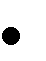 стенды «Листая страницы летописи (история школы)», «Золотой фонд школы», «Традиции школы», «Наши достижения», «Туристический клуб «Романтики», выставка кубков спортивных и туристических соревнований, «Детская организация «Романтики», «Мы – будущее страны» ;баннер «История школы в лицах» (школьные выпуски), «Листая альбом» (директора,  учителя)для спортивно-оздоровительной деятельности:спортзал;столовая на 90 посадочных мест;кабинет психолога.Благоустроена пришкольная территория: на территории школы имеются цветочные клумбы и зеленые насаждения.Информационные ресурсы школыкомпьютерный классбиблиотека с читальным залом, оснащенным двумя современными компьютерами;информационный стенд «Ритм».Основными традициями воспитания в образовательной организации являются следующие:- стержнем годового цикла воспитательной работы школы являются ключевые общешкольные дела, через которые осуществляется интеграция воспитательных усилий педагогов;- важной чертой каждого ключевого дела и большинства используемых для воспитания других совместных дел педагогов и обучающихся является коллективная разработка, коллективное планирование, коллективное проведение и коллективный анализ их результатов;- в образовательной организации создаются такие условия, при которых по мере взросления ребенка увеличивается его роль в совместных делах (от пассивного наблюдателя до организатора); - в проведении общешкольных дел отсутствует соревновательность между классами, поощряется конструктивное межклассное и межвозрастное взаимодействие обучающихся, а также их социальная активность;- педагоги образовательной организации ориентированы на формирование коллективов в рамках школьных классов, кружков и иных детских объединений, на установление в них доброжелательных и товарищеских взаимоотношений;- ключевой фигурой воспитания в образовательной организации является классный руководитель,	реализующий	по	отношению	к	детям	личностно-развивающую, организационную, посредническую (в разрешении конфликтов) функции.Воспитательная работа в образовательной организации условно разделена на три блока, включающая в себя работу с обучающимися, работу с родителями (законными представителями)	и	работу	с	классными	руководителями,	при	обеспечении согласованности и взаимного дополнения этих блоков. Одним из показателей эффективности воспитательной работы в школе определяется заинтересованность обучающихся школьной жизнью, что обеспечивается формированием школьных традиций, вовлечением детей в общешкольные мероприятия, формированием системы досуговых мероприятий. Работа с родителями (законными представителями) организуется через систему родительских собраний, родительский комитет, непосредственный контакт родителей (законных представителей) с педагогами, классными руководителями и администрацией образовательной организации. Важным является соблюдение условия единства педагогического, родительского и ученического коллективов. Работа с классными руководителями по организации воспитательной работы строится через систему методических и организационных мероприятий, обеспечивающих раскрытие содержания воспитательной работы, знакомство с современными достижениями педагогики в области организации воспитательной деятельности, обсуждение городских программ по организации воспитательной работы и повышению ее качества и эффективности.2.2 Виды, формы и содержание воспитательной деятельности       Практическая реализация цели и задач воспитания осуществляется в рамках следующих направлений воспитательной работы школы, каждое из которых представлено в соответствующем модуле. Инвариантными модулями являются: «Урочная деятельность», «Классное руководство»,  «Школьный урок»,  «Внеурочная деятельность», «Внешкольные мероприятия», «Предметно-пространственная среда», «Работа с родителями», «Самоуправление», «Профилактика и безопасность», «Социальное партнерство», «Профориентация»        Вариативными модулями являются: «Дополнительное образование», «Детские общественные объединения», «Школьные медиа», «Школьный музей», «Добровольческая деятельность (волонтёрство)», «Школьные спортивные клубы».       Инвариантная часть      Модуль «Урочная деятельность»      Реализация	школьными	педагогами	воспитательного	потенциала	урока предполагает следующее:максимальное использование воспитательных возможностей содержания учебных предметов для формирования у обучающихся российских традиционных духовно-нравственных и социокультурных ценностей, российского исторического сознания на основе исторического просвещения; подбор соответствующего содержания уроков, заданий, вспомогательных материалов, проблемных ситуаций для обсуждений; включение учителями в рабочие программы по учебным предметам, курсам, модулям целевых ориентиров результатов воспитания, их учёт в определении воспитательных задач уроков, занятий;  включение учителями в рабочие программы учебных предметов, курсов, модулей тематики в соответствии с календарным планом воспитательной работы;выбор методов, методик, технологий, оказывающих воспитательное воздействие на личность в соответствии с воспитательным идеалом, целью и задачами воспитания, целевыми ориентирами результатов воспитания; реализацию приоритета воспитания в учебной деятельности;привлечение внимания обучающихся к ценностному аспекту изучаемых на уроках предметов, явлений и событий, инициирование обсуждений, высказываний своего мнения, выработки своего личностного отношения к изучаемым событиям, явлениям, лицам; применение интерактивных форм учебной работы — интеллектуальных, стимулирующих познавательную мотивацию, игровых методик, дискуссий, дающих возможность приобрести опыт ведения конструктивного диалога; групповой работы, которая учит строить отношения и действовать в команде, способствует развитию критического мышления; побуждение обучающихся соблюдать нормы поведения, правила общения со сверстниками и педагогами, соответствующие укладу общеобразовательной организации, установление и поддержку доброжелательной атмосферы; организацию шефства мотивированных и эрудированных обучающихся над неуспевающими одноклассниками, в том числе с особыми образовательными потребностями, дающего обучающимся социально значимый опыт сотрудничества и взаимной помощи;инициирование и поддержку исследовательской деятельности обучающихся, планирование и выполнение индивидуальных и групповых проектов воспитательной направленности.Модуль «Внеурочная деятельность»    Воспитание на занятиях курсов внеурочной деятельности осуществляется преимущественно через:- вовлечение обучающихся в интересную и полезную для них деятельность, которая предоставит им возможность самореализоваться в ней, приобрести социально значимые знания, развить в себе важные для своего личностного развития социально значимые отношения, получить опыт участия в социально значимых делах;- формирование на занятиях детско-взрослых общностей, которые могли бы объединять детей и педагогов общими позитивными эмоциями и доверительными отношениями друг к другу;- создание в детских объединениях традиций, задающих их членам определенные социально значимые формы поведения;- поддержку в детских объединениях школьников с ярко выраженной лидерской позицией и установкой на сохранение и поддержание накопленных социально значимых традиций;- поощрение педагогами детских инициатив и детского самоуправления. Реализация воспитательного	потенциала	курсов	внеурочной	деятельности происходит в рамках следующих выбранных школьниками ее видов: курсы, занятия исторического просвещения, патриотической, гражданско-патриотической, военно-патриотической, краеведческой, историко-культурной направленности (работа отряда юнармии «Патриоты», цикл внеурочных занятий «Разговоры о важном», курс внеурочной деятельности «Орлята России»;  курсы, занятия духовно-нравственной направленности по религиозным культурам народов России, основам духовно-нравственной культуры народов России, духовно-историческому краеведению (курс ОРКСЭ, ОДНКНР) курсы, занятия познавательной, научной, исследовательской, просветительской направленности; курсы внеурочной деятельности: «В мире Знаек», «Информационная грамотность», «Математическая грамотность», «Финансовая грамотность», «Библиотечный час», «Разговор о правильном питании», «Практическая математика»; курсы, занятия экологической, природоохранной направленности: внеурочная деятельность «Естественнонаучная грамотность»; курсы, занятия в области искусств, художественного творчества разных видов и жанров: внеурочная деятельность «Вокал»;курсы, занятия туристско-краеведческой направленности (секция «Пеший туризм»);            - курсы, занятия оздоровительной и спортивной направленности: «Ритмика», «Волейбол»;         - курсы, занятии социальной направленности (курсы внеурочной деятельности «Азбука пешеходных наук», «Дружина юных пожарных», д/о «Романтики», волонтерский отряд «Феникс».         Модуль «Классное руководство»Осуществляя работу с классом, классный руководитель организует работу с коллективом класса; индивидуальную работу с учащимися вверенного ему класса; работу с учителями, преподающими в данном классе; работу с родителями (законными представителями) обучающихся.планирование и проведение классных часов целевой воспитательной тематической направленности;инициирование и поддержку классными руководителями участия классов в общешкольных делах, мероприятиях, оказание необходимой помощи обучающимся в их подготовке, проведении и анализе;организацию интересных и полезных для личностного развития обучающихся совместных дел, позволяющих вовлекать в них обучающихся с разными потребностями, способностями, давать возможности для самореализации, устанавливать и укреплять доверительные отношения, стать для них значимым взрослым, задающим образцы поведения; сплочение коллектива класса через игры и тренинги на командообразование, внеучебные и внешкольные мероприятия, походы, экскурсии, празднования дней рождения обучающихся (класса), классные вечера; выработку совместно с обучающимися правил поведения класса, участие в выработке таких правил поведения в общеобразовательной организации; изучение особенностей личностного развития обучающихся путём наблюдения за их поведением, в специально создаваемых педагогических ситуациях, в играх, беседах по нравственным проблемам; результаты наблюдения сверяются с результатами бесед с родителями, учителями, а также (при необходимости) со школьным психологом; доверительное общение и поддержку обучающихся в решении проблем (налаживание взаимоотношений с одноклассниками или педагогами, успеваемость и т. д.), совместный поиск решений проблем, коррекцию поведения обучающихся через частные беседы индивидуально и вместе с их родителями, с другими обучающимися класса;индивидуальную работу с обучающимися класса по ведению личных портфолио, в которых они фиксируют свои учебные, творческие, спортивные, личностные достижения;регулярные консультации с учителями-предметниками, направленные на формирование единства требований по вопросам воспитания и обучения, предупреждение и/или разрешение конфликтов между учителями и обучающимися;проведение мини-педсоветов для решения конкретных проблем класса, интеграции воспитательных влияний педагогов на обучающихся, привлечение учителей-предметников к участию в классных делах, дающих им возможность лучше узнавать и понимать обучающихся, общаясь и наблюдая их во внеучебной обстановке, участвовать в родительских собраниях класса;организацию и проведение регулярных родительских собраний, информирование родителей об успехах и проблемах обучающихся, их положении в классе, жизни класса в целом, помощь родителям и иным членам семьи в отношениях с учителями, администрацией; создание и организацию работы совета родителей класса, школы, участвующего в решении вопросов воспитания и обучения в классе, общеобразовательной организации;привлечение родителей (законных представителей), членов семей обучающихся к организации и проведению воспитательных дел, мероприятий в классе и в школе;проведение в классе праздников, конкурсов, соревнований и т. п. - выявление (совместно с социальным педагогом) семей, находящихся в трудной жизненной ситуации, осуществление поддержки таких семей, выявление детей «группы риска» и работа с ними.-применение новых методов, формы, приемов воспитания,  способствующих реализации программы воспитания,  -трансляция своего опыт (лучших практик) педагогическому сообществу, в том числе посредством интернет-ресурсов (сайта ОО, личного сайта, блога);        Модуль «Основные школьные дела»       Основные школьные дела – это главные традиционные общешкольные дела, в которых принимает участие большая часть обучающихся и которые обязательно планируются, готовятся, проводятся и анализируются совестно педагогами и детьми. Ключевые дела обеспечивают включенность в них большого числа детей и взрослых, способствуют интенсификации их общения, ставят их в ответственную позицию к происходящему в образовательной организации. Введение ключевых дел в жизнь школы помогает преодолеть характер воспитания, сводящийся к набору мероприятий, организуемых педагогами для детей.      Важным средством воспитания в МБОУ ПГО «Боровлянская СОШ» являются традиции, которые не только формируют общие интересы, придают определенную прочность жизнедеятельности школы, но и придают школе то особое, неповторимое, что отличает школу от других образовательных организаций и тем самым сплачивает коллектив, обогащая его жизнь.       В нашей школе сложились значимые традиции. К ним можно отнести как мероприятия, проводимые ежегодно, так и систему отношений, сложившуюся между учителями, учениками и родителями. Для этого в МБОУ ПГО «Боровлянская СОШ»   используются следующие формы работы. Для этого в образовательной организации используются следующие формы работы:на внешкольном уровне:- социальные проекты – ежегодные совместно разрабатываемые и реализуемые школьниками и педагогами комплексы дел (благотворительной, экологической, патриотической, трудовой направленности), ориентированные на преобразование окружающего школу социума;  Акция «Покормите птиц зимой»- изготовление кормушек и сбор кормов для птиц.Акция «Письмо солдату»;Акция «Крышки для малышки»Акция «Собери батарейки - спаси ёжика»Акция «Тепло сердец»,Акция «Сбережём красавицу - ель»Акция «Обелиск»Акция «Открытка ветерану»- участие во Всероссийских акциях, посвященных значимым отечественным и Международным событиям;- акции ко Дню пожилого человека (поздравление-открытка для ветеранов-учителей, одиноким пожилым людям)на школьном уровне:- общешкольные праздники –ежегодно	проводимые	творческие (театрализованные, музыкальные, литературные и т.п.) дела, связанные со значимыми для детей и педагогов знаменательными датами, региональными праздниками, памятными датами,  в которых участвуют все классы образовательной организации;- «Здравствуй, школа!», линейка посвященная Дню знаний; - День Учителя; - Новогодний серпантин (новогодние представления и игры у елки); - Праздники, концерты, конкурсные программы в Новогодние праздники,- День матери,- Мероприятия месячника гражданского и патриотического воспитания; - 8 Марта, День защитника Отечества, День Победы, «Последний звонок» - Предметные недели, «Активист года»; участие во всероссийских акциях, посвящённых значимым событиям в России, мире;День защитника Отечества, День Победы, День Конституции, День Независимости, День Героев Отечества, День России, День солидарности в борьбе с терроризмом, День Неизвестного солдата, День воссоединения Крыма с Россией, Бессмертный полк, Блокадный хлеб, День флага России и другие.- торжественные ритуалы посвящения, связанные с переходом учащихся на следующую ступень образования, символизирующие приобретение ими новых социальных статусов в школе и развивающие школьную идентичность детей; - «Посвящение первоклашек в пешеходы»;  - общешкольные линейки с вручением грамот и благодарностей (по итогам года) школьников и педагогов за активное участие в жизни школы, защиту чести школы в конкурсах, соревнованиях, олимпиадах, значительный вклад в развитие школы. Это способствует поощрению социальной активности детей, развитию позитивных межличностных отношений между педагогами и воспитанниками, формированию чувства доверия и уважения друг к другу: - награждение на торжественной линейке «Последний звонок»; на уровне классов:- выбор и делегирование представителей классов в общешкольные советы дел, ответственных за подготовку общешкольных ключевых дел;- участие школьных классов в реализации общешкольных ключевых дел;- проведение в рамках класса итогового анализа детьми общешкольных ключевых дел, участие представителей классов в итоговом анализе проведенных дел на уровне общешкольных советов дела;на индивидуальном уровне:- вовлечение по возможности каждого ребенка в ключевые дела школы;- индивидуальная помощь ребенку (при необходимости) в освоении навыков подготовки, проведения и анализа ключевых дел;- наблюдение за поведением ребенка в ситуациях подготовки, проведения и анализа ключевых дел, за его отношениями со сверстниками, старшими и младшими школьниками, с педагогами и другими взрослыми; - при необходимости коррекция поведения ребенка через частные беседы с ним, через включение его в совместную работу с другими детьми, которые могли бы стать хорошим примером для ребенка, через предложение взять в следующем ключевом деле на себя роль ответственного за тот или иной фрагмент общей работы.      Церемонии награждения (по итогам года) школьников и педагогов за активное участие в жизни школы, защиту чести школы в конкурсах, соревнованиях, олимпиадах, значительный вклад в развитие школы. Это способствует поощрению социальной активности детей, развитию позитивных межличностных отношений между педагогами и воспитанниками, формированию чувства доверия и уважения друг к другу. «Торжественная линейка» по окончании учебного года, с вручением грамот и благодарностей;«Последний звонок» - награждение на торжественной линейке по итогам учебного года Похвальными листами и грамотами обучающихся.      Традицией МБОУ ПГО «Боровлянская СОШ» является проведение конкурсов «Активист года», «Классный класс года», «Спортсмен года» - это награждения (по итогам года) за активное участие учащихся, классов в жизни школы, участие в различных мероприятиях. Данное мероприятие способствует поощрению социальной активности детей, развитию позитивных межличностных отношений между педагогами и воспитанниками. «Единый День профилактики правонарушений в школе» (помимо профилактических мероприятий с обучающимися, проводятся встречи родителей и обучающихся с представителями Управления образования, ТКДН и ЗП, ПДН, ОМВД ).Модуль «Внешкольные мероприятия» Реализация воспитательного потенциала внешкольных мероприятий может предусматривать: общие внешкольные мероприятия, в том числе организуемые совместно с социальными партнёрами общеобразовательной организации (День памяти и скорби, Акция «Бессмертный полк», концерты, экскурсии, праздники, акция «Георгиевская ленточка» и другие; экскурсии, походы выходного дня (в музей, картинную галерею, технопарк, на предприятие и др.), организуемые в классах классными руководителями, в том числе совместно с родителями (законными представителями) обучающихся с привлечением их к планированию, организации, проведению, оценке мероприятия (экскурсии в пожарную часть, музеи, ДК, сельскую библиотеку, храмы); литературные, исторические, экологические и другие походы, экскурсии, экспедиции, слёты и т. п., организуемые педагогами, в том числе совместно с родителями (законными представителями) обучающихся для изучения историко-культурных мест, событий, биографий проживавших в этой местности российских поэтов и писателей, деятелей науки, природных и историко-культурных ландшафтов, флоры и фауны и др. (туристические походы, походы выходного дня); выездные события, включающие в себя комплекс коллективных творческих дел, в процессе которых складывается детско-взрослая общность, характеризующаяся доверительными взаимоотношениями, ответственным отношением к делу, атмосферой эмоционально-психологического комфорта (участие в очных районных мероприятиях: конкурсы песен, спортивные соревнования, слёты, сборы актива, игры, туристический слёт и другие.Модуль «Организация предметно-пространственной среды»Реализация воспитательного потенциала предметно-пространственной среды может предусматривать совместную деятельность педагогов, обучающихся, других участников образовательных отношений по её созданию, поддержанию, использованию в воспитательном процессе:оформление внешнего вида здания, фасада, фойе при входе в общеобразовательную организацию государственной символикой Российской Федерации, субъекта Российской Федерации, муниципального образования (флаг, герб), изображениями символики Российского государства в разные периоды тысячелетней истории, исторической символики региона;организацию и проведение церемоний поднятия (спуска) государственного флага Российской Федерации;размещение карт России, регионов, муниципальных образований (современных и исторических, точных и стилизованных, географических, природных, культурологических, художественно оформленных, в том числе материалами, подготовленными обучающимися) с изображениями значимых культурных объектов местности, региона, России, памятных исторических, гражданских, народных, религиозных мест почитания, портретов выдающихся государственных деятелей России, деятелей культуры, науки, производства, искусства, военных, героев и защитников Отечества;изготовление, размещение, обновление художественных изображений (символических, живописных, фотографических, интерактивных аудио и видео) природы России, региона, местности, предметов традиционной культуры и быта, духовной культуры народов России;организацию и поддержание в школе звукового пространства позитивной духовно-нравственной, гражданско-патриотической воспитательной направленности (звонки-мелодии, музыка, информационные сообщения), исполнение гимна Российской Федерации; поддержание, использование в воспитательном процессе «мест гражданского почитания» на фасаде школы памятная доска  (Давыдову Петру Николаевичу). оформление и обновление «мест новостей», стендов в помещениях (фойе, коридор 2 эажа), содержащих в доступной, привлекательной форме новостную информацию позитивного гражданско-патриотического, духовно-нравственного содержания, фотоотчёты об интересных событиях, поздравления педагогов и обучающихся и т. п.; популяризацию символики МБОУ ПГО «Боровлянская СОШ» (флаг), разработку и популяризацию логотип, элементы костюма обучающихся и т. п.), используемой как повседневно, так и в торжественные моменты;подготовку и размещение регулярно сменяемых экспозиций творческих работ обучающихся в разных предметных областях, демонстрирующих их способности, знакомящих с работами друг друга; поддержание эстетического вида и благоустройство всех помещений в школе, доступных и безопасных рекреационных зон, озеленение территории школы;разработку, оформление, поддержание и использование игровых пространств, спортивных и игровых площадок, зон активного и тихого отдыха; создание и поддержание в библиотеке стеллажей свободного книгообмена, на которые обучающиеся, родители, педагоги могут выставлять для общего использования свои книги, брать для чтения другие;деятельность классных руководителей и других педагогов вместе с обучающимися, их родителями по благоустройству, оформлению школьных аудиторий, пришкольной территории; разработку и оформление пространств проведения значимых событий, праздников, церемоний, торжественных линеек, творческих вечеров (событийный дизайн); разработку и обновление материалов (стендов, плакатов, инсталляций и др.), акцентирующих внимание обучающихся на важных для воспитания ценностях, правилах, традициях, укладе школы, актуальных вопросах профилактики и безопасности. Предметно-пространственная среда строится как максимально доступная для обучающихся с особыми образовательными потребностями.Модуль «Взаимодействие с родителями (законными представителями)        Работа с родителями (законными представителями) обучающихся осуществляетсядля более эффективного достижения цели воспитания, которое обеспечивается согласованием позиций семьи и школы в данном вопросе. Работа с родителями (законными представителями) обучающихся осуществляется в рамках следующих видов и форм деятельности: -деятельность в МБОУ ПГО «Четкаринская СОШ», в классах представительных органов родительского сообщества (Совета родителей), участвующих в обсуждении и решении вопросов воспитания и обучения, деятельность представителей родительского сообщества в Управляющем совете школы- тематические родительские собрания в классах, общешкольные родительские собрания по вопросам воспитания, взаимоотношений обучающихся и педагогов, условий обучения и воспитания;- психолого-педагогический лекторий по темам «Совместная деятельность семьи и школы в воспитании детей», «Профилактика девиантного поведения детей и подростков», «Роль семьи в воспитании детей»,  «Семейные традиции и их роль в воспитании подростков», «Семья и выбор жизненного пути», «Физическое развитие школьников в школе и дома», «Общение родителей и детей как условие успеха воспитания», «Советы в воспитании детей и подростков», «Как избежать конфликты»; и другое.- проведение для родителей консультации педагога-психолога, социального педагога, сотрудников ПДН, ТКДНиЗП  Пышминского района  района; - родительские интернет-сообщества - группы в Вацап, Телеграмм с участием педагогов, на которых обсуждаются интересующие родителей вопросы согласуется совместная деятельность;- помощь со стороны родителей (законных представителей) в подготовке и проведении	общешкольных	и	внутриклассных	мероприятий воспитательной направленности;- индивидуальное консультирование c целью координации воспитательных усилий педагогов и родителей (законных представителей) обучающихся;- лекторий для родителей;-участие родителей в психолого-педагогических консилиумах в случаях, предусмотренных нормативными документами о психолого-педагогическом консилиуме в МБОУ ПГО «Боровлянская СОШ» в соответствии с порядком привлечения родителей (законных представителей); - привлечение родителей (законных представителей) к подготовке и проведению классных и общешкольных мероприятий (День знаний, День учителя, Новый год, Праздник Весны и Труда, День Победы, 8 Марта, День защитников Отечества и другое); - родительские дни, во время которых родители могут посещать школьные учебные и внеурочные занятия для получения представления о ходе учебно-воспитательного процесса в школе (День открытых дверей: 1 сентября; 25 мая и другие дни, согласованные с администрацией школы).       Модуль «Самоуправление»                                                                                             Поддержка детского самоуправления в образовательной организации помогает педагогам воспитывать в детях инициативность, самостоятельность, ответственность, трудолюбие, чувство собственного достоинства, а обучающимся предоставляет широкие возможности для самовыражения и самореализации.Детское самоуправление в МБОУ ПГО «Боровлянская СОШ» осуществляется следующим образом:на уровне образовательной организации:- через деятельность выборного Совета учащихся, создаваемого для учета мнения школьников по вопросам управления образовательной организацией и принятия административных решений, затрагивающих их права и законные интересы;- через работу постоянно действующего школьного актива «Совета Романтиков», инициирующего и организующего проведение личностно значимых для школьников событий (соревнований, конкурсов, фестивалей и т.п.);на уровне классов: через деятельность выборных по инициативе и предложениям учащихся класса старост, членов Совета романтиков, представляющих интересы класса в общешкольных делах и призванных	координировать	его	работу	 с работой общешкольных органов самоуправления и классных руководителей;на индивидуальном уровне:- через вовлечение обучающихся в планирование, организацию, проведение и анализ общешкольных и внутриклассных дел;- через реализацию школьниками, взявшими на себя соответствующую роль, функций по контролю за порядком и чистотой в классе, уходом за классной комнатой и т.п       Модуль «Профилактика и безопасность»Модуль реализуется через систему классных часов, общешкольных мероприятий, индивидуальную работу, работу Совета профилактики.Для каждого класса разработан перечень классных часов в рамках данного модуля, представленный в индивидуальных планах воспитательной работы. По данному модулю осуществляется работа как с учащимися, так и родителями:проведение коррекционно-воспитательной работы с обучающимся групп риска силами педагогического коллектива и с привлечением сторонних специалистов (психологов, коррекционных педагогов, работников социальных служб, правоохранительных органов, опеки и т. д.); разработка и реализация профилактических программ, направленных на работу как с девиантными обучающимися, так и с их окружением; организацию межведомственного взаимодействия;вовлечение обучающихся в воспитательную деятельность, проекты, программы профилактической направленности социальных и природных рисков в общеобразовательной организациии в социокультурном окружении с педагогами, родителями, социальными партнёрами (антинаркотические, антиалкогольные, против курения, вовлечения в деструктивные детские и молодёжные объединения, культы, субкультуры, группы в социальных сетях; по безопасности в цифровой среде, на транспорте, на воде, безопасности дорожного движения, противопожарной безопасности, антитеррористической и антиэкстремистской безопасности, гражданской обороне и т. д.);профилактика правонарушений, девиаций посредством организации деятельности, альтернативной девиантному поведению — познания (путешествия), испытания себя (походы, спорт), значимого общения, творчества, деятельности (в том числе профессиональной, религиозно-духовной, благотворительной, художественной и др.);работа с семьями обучающихся, требующих специальной психолого-педагогической поддержки и сопровождения (слабоуспевающие, социально запущенные, социально неадаптированные дети-мигранты, обучающиеся с ОВЗ и т. д.).-социально-психологическое тестирование обучающихся, направленное на раннее выявление немедицинского потребления наркотических средств и психотропных веществ        Направления и формы профилактической работы школы:	Модуль «Социальное партнёрство» Социальное партнерство проявляет себя в школе в совместной реализации образовательных проектов. Проведении мероприятий и социальных инициатив, в обмене опытом, в совершенствовании образовательной среды школы, оно реализуется через:участие представителей организаций-партнёров, в том числе в соответствии с договорами о сотрудничестве, в проведении отдельных мероприятий в рамках рабочей программы воспитания и календарного плана воспитательной работы;участие представителей организаций-партнёров в проведении отдельных уроков, внеурочных занятий, внешкольных мероприятий соответствующей тематической направленности;проведение на базе организаций-партнёров отдельных уроков, занятий, внешкольных мероприятий, акций воспитательной направленности;проведение открытых дискуссионных площадок (детских, педагогических, родительских) с представителями организаций-партнёров для обсуждений актуальных проблем, касающихся жизни МБОУ ПГО «Боровлянская СОШ», Пышминского района, Свердловской области, России  (родительские собрания и т.д)реализация социальных проектов, совместно разрабатываемых обучающимися, педагогами с организациями-партнёрами, ориентированных на воспитание обучающихся, преобразование окружающего социума, позитивное воздействие на социальное окружение.МБОУ ПГО «Боровлянская СОШ» в рамках воспитательной работы сотрудничает с: - учреждениями дополнительного образования: МБУДО ПГО «Пышминский ЦДО», МБУДО ПГО «Пышминская детско-юношеская спортивная школа», спорткомплекс «Юность».Основные направления совместной деятельности:- физкультурно – оздоровительные;- личностно – ориентированные;- мотивационное;- культурно-досуговое.- МБУ ПГО «ЦКиД» Боровлянский дом культуры,  Пышминский музей истории земледелия и крестьянского быта;  районная детская библиотека МБУ ПГО «БИЦ», Боровлянская сельская библиотека; МБУ ПГО «ЦКиД» Мартыновский дом культуры; МБДОУ ПГО "Боровлянский детский сад".Основные направления совместной деятельности:-эстетическое;-духовно-нравственное;-художественно-творческое;-культурно-просветительское.Филиал ГАУЗ СО «Пышминская ЦРБ»Основные направления совместной деятельности:- просветительское;- диагностическое;- психо-эмоциональное благополучие.-Пышминский филиал ГАПОУ СО «Камышловский ГТТ»;- ПЧ № 13/6 с.Четкарино;-ГАУ «СРЦН Пышминского района»;-ОМВД по Пышминскому району;-ТКДН и ЗП Пышминского района.Основные направления совместной деятельности :- просветительское;- профориентационное;- профилактическое.          Модуль «Профориентация»            Совместная	деятельность	педагогов	и	обучающихся	по	направлению «профориентация» включает в себя профессиональное просвещение школьников, диагностику	и     консультирование     по	проблемам	профориентации,     организацию профессиональных проб школьников. Задача совместной деятельности педагога и ребенка – подготовить школьника к осознанному выбору своей будущей профессиональной деятельности.       Создавая	профориентационно значимые проблемные       ситуации, формирующие     готовность	обучающегося к выбору, педагог     актуализирует	его профессиональное самоопределение, позитивный взгляд на труд в постиндустриальном мире, охватывающий не только профессиональную, но и внепрофессиональную составляющие такой деятельности. Эта работа осуществляется через:- циклы профориентационных часов общения, направленных на подготовку обучающихся к осознанному планированию и реализации своего профессионального будущего;- профориентационные игры: деловые игры, квесты, решение кейсов (ситуаций, в которых необходимо принять решение, занять определенную позицию), расширяющие знания обучающихся о типах профессий, способах выбора профессий, достоинствах и недостатках той или иной профессиональной деятельности;- экскурсии	на	предприятия	района,	дающие	обучающимся начальные представления о существующих профессиях и условиях работы людей, представляющих эти профессии;- посещение профориентационных выставок, ярмарок профессий, дней открытых дверей в средних специальных учебных заведениях и вузах;- встречи с людьми разных профессий (возможны в режиме online);- совместное с педагогами изучение Интернет-ресурсов, посвященных выбору профессий, прохождение профориентационного online-тестирования, прохождение online-курсов по интересующим профессиям и направлениям образования; (размещение профориентационной информации на официальном сайте школы, школьной группе ВК, оформление стенда по профориентации, занятия с элементами тренинга «Экзамен без стресса», «Моя будущая профессия»); - участие в работе всероссийских профориентационных проектов, созданных в сети интернет: просмотр лекций, участие в мастер - классах, посещение открытых уроков – онлайн - уроки финансовой грамотности (регистрация пользователей на платформе проекта «Билет в будущее»-8-9 классы; тестирование на платформе проекта «Билет в будущее», Всероссийские открытые уроки на портале «ПроеКТОриЯ» -8-9 классы, «Урок цифры»);- освоение школьниками основ профессии в рамках различных курсов по выбору, включенных в основную образовательную программу школы или в рамках курсов внеурочной деятельности;- профессиональные пробы учащихся;- встречи с представителями различных профессий, создание проектов о профессиях.- участие в конкурсах, акциях,  направленных на профориентацию учащихся        Профориентационная работа в МБОУ ПГО «Боровлянская СОШ» опирается на следующие принципы: систематичность и преемственность профориентации (от начальной – к старшей школе); дифференцированный и индивидуальный подход к учащимся в зависимости от возраста и уровня сформированности их интересов, от различий в ценностных ориентациях и жизненных планах; оптимальное сочетание массовых, групповых и индивидуальных форм профориентационной работы с учащимися и родителями (законными представителями); взаимосвязь школы, семьи, профессиональных учебных заведений.         Вариативные модули         Модуль «Детские общественные объединения»       Действующее на базе образовательной организации детские общественные объединения – это добровольные и целенаправленные формирования, созданные по инициативе детей и взрослых, объединившихся на основе общности интересов для реализации	общих	целей.	Воспитание	в	детских	общественных объединениях осуществляется через:- утверждение и последовательную реализацию в детском общественном объединении демократических процедур (выборы руководящих органов объединения, подотчетность выборных органов общему сбору объединения; ротация состава выборных органов и т.п.), дающих ребенку возможность получить социально значимый опыт гражданского поведения;- организацию общественно полезных дел, дающих детям возможность получить важный для их личностного развития опыт деятельности, направленной на помощь другим людям, своей школе, обществу в целом; развить в себе такие качества как забота, уважение, умение сопереживать, умение общаться, слушать и слышать других (такими делами могут являться: посильная помощь, оказываемая школьниками пожилым людям; совместная работа с учреждениями социальной сферы и др.);- поддержку и развитие в детском объединении его традиций, формирующих у ребенка чувство общности с другими его членами, чувство причастности к тому, что происходит в объединении;- участие членов детских общественных объединений в волонтерских акциях, деятельности на благо конкретных людей и социального окружения в целом. Это может быть как участием школьников в проведении разовых акций, которые часто носят масштабный характер, так и постоянной деятельностью обучающихся.    В МБОУ ПГО «Боровлянская СОШ» действуют следующие основные детские объединения:   РДШ     Целью Российского движения школьников является совершенствование государственной политики в области воспитания подрастающего поколения и содействие формированию личности на основе присущей российскому обществу системы ценностей. РДШ объединяет в себе уже существующие детские движения в школе,  ученическое самоуправление, объединение «Романтики». Реализация цели РДШ предполагает решение ряда задач: - формирование единого воспитательного пространства, обеспечивающего реализацию взаимодействия ученического самоуправления, партнеров РДШ для проектов деятельности участников первичного отделения РДШ. -использование Дней единых действий РДШ как технологии, позволяющей организовать поддержку и реализацию 3 ведущих направлений деятельности РДШ с целью развития проектной деятельности; -развитие системы методического сопровождения деятельности первичного отделения РДШ; - формирование единой информационной среды в школе для развития и масштабирования инновационной, проектной, социально-преобразованной деятельности РДШ. В рамках реализации 3-х направлений РДШ (Личностное развитие, Гражданская активность, Информационно-медийное) наше первичное отделение принимает активное участие в Днях Единых Действий местного отделения РДШ: • День знаний, • День солидарности в борьбе с терроризмом, • Выборы в органы ученического самоуправления общеобразовательных организаций, • День пожилых людей, • День учителя, • День Матери, • День Защитника Отечества, • Международный женский день, • Всемирный День здоровья, • День космонавтики, • День Победы, Первое направление: «Личностное развитие». Цель организации творческой деятельности обучающихся: – создать условия для всестороннего гармоничного личностного развития человека, способствующие реализации потенциала активности человека. Второе направление: «Гражданская активность»: - сохранять и развивать исторически сложившиеся дружеские отношения народов России, сплачивать в едином федеративном государстве, содействовать развитию национальных культур и языков Российской Федерации; - способствовать формированию активной жизненной позиции школьников; - формировать у школьников осознанное ценностное отношение к истории своей страны, села, района, народа; - развивать у детей чувство патриотизма, национальной гордости за свою страну; - стимулировать социальную деятельность школьников, направленную на оказание посильной помощи нуждающимся категориям населения; - организовывать акции социальной направленности; - создавать условия для развития детской инициативы; - оказывать помощь учреждениям культуры в организации и проведении мероприятий; - оказывать помощь и содействие в проведении мероприятий экологической направленности;     Третье направление: «Информационно-медийное». Цель: обеспечение мотивации и объединения школьников в современное детское движение, которое способствует воспитанию будущих граждан как коммуникативных, творческих, свободно мыслящих личностей, обладающих аналитическим мышлением, умением аргументировано отстаивать свою позицию, владеющих современными медиакомпетенциями и имеющих высокий уровень медиакультуры. Участие в работе РДШ помогает ребятам стать полноценными членами общества, готовыми к самостоятельной жизни, к решению сложных социальных проблем и задач.         Модуль «Школьные медиа»Цель школьных медиа (совместно создаваемых школьниками и педагогами средств распространения текстовой, аудио и видео информации) – развитие коммуникативной культуры школьников, формирование навыков общения и сотрудничества, поддержка творческой самореализации учащихся. Воспитательный потенциал школьных медиа реализуется в рамках следующих видов и форм деятельности:- школьная интернет-группа в ВК МБОУ ПГО «Боровлянская СОШ» - разновозрастное сообщество школьников и педагогов, родителей, выпускников школы, поддерживающее интернет-сайт школы и соответствующую группу в социальных сетях с целью освещения деятельности образовательной организации в информационном пространстве, привлечения внимания общественности к школе, информационного продвижения ценностей школы и организации виртуальной диалоговой площадки, на которой детьми, учителями и родителями могли бы открыто обсуждаться значимые для школы вопросы;  - участие школьников в региональных или всероссийских конкурсах школьных медиашколы.          Модуль «Добровольческая деятельность (волонтёрство)»Волонтерство – это участие обучающихся в общественно-полезных делах, деятельности на благо конкретных людей и социального окружения в целом. Волонтерство позволяет школьникам проявить такие качества как внимание, забота, уважение. Волонтерство позволяет развивать коммуникативную культуру, умение общаться, слушать и слышать, эмоциональный интеллект, эмпатию, умение сопереживать.На школьном уровне учащиеся МБОУ ПГО «Боровлянская СОШ»  создают временные волонтерские добровольческие группы – команды, которые на добровольной основе и согласия родителей: на внешкольном уровне:- посильная помощь, оказываемая школьниками пожилым людям, проживающим в микрорайоне расположения образовательной организации;- привлечение обучающихся к совместной работе с учреждениями социальной сферы (детские сады, центры социальной помощи семье и детям) – в проведении культурно-просветительских и развлекательных мероприятий для посетителей этих учреждений;- участие обучающихся (с согласия родителей (законных представителей) к сбору помощи для нуждающихся;- участвуют в организации культурных, спортивных, развлекательных мероприятий, проводимых на базе МБОУ ПГО «Боровлянская СОШ» (в том числе районного характера); на уровне образовательной организации: - участие обучающихся в организации праздников, торжественных мероприятий, встреч с гостями - в работе с младшими ребятами: проведение для них праздников, утренников, тематических вечеров; -  в работе на прилегающей к школе  территории (благоустройство клумб, посадка овощей для школьной столовой)    Модуль «Школьный спортивный клуб»   В МБОУ ПГО «Боровлянская СОШ» функционирует ШСК «ОЛИМП». Основными направлениями деятельности школьного спортивного клуба являются: - проведение внутришкольных спортивных соревнований (товарищеских встреч между классами, спортивными командами, школами); - обеспечение систематического посещения занятий физической культурой и спортом учащимися 1-11-х классов школы; - организация спортивно-массовой работы с детьми младшего школьного возраста; - награждение грамотами, дипломами лучших спортсменов, команд – победителей в школьных соревнованиях по видам спорта; - поощрение лучших спортсменов и активистов клуба; - пропаганда физической культуры и спорта в школе; - участие учеников в спортивных конкурсах, акциях и реализации проектов: «Спортсмен года», «Будь здоров!»; проектов учащихся; - проведение дней здоровья в образовательном учреждении; конкурсов рисунков, фотографий, поделок, видеороликов;  - информационное обеспечение спортивной жизни школы через школьную группу в ВК, стенные газеты, сменные информационные стенды, школьный сайт.      Для осуществления эффективной деятельности спортивного клуба  ежегодно разрабатывается  план работы на учебный год.      РАЗДЕЛ 3. ОРГАНИЗАЦИОННЫЙ      3.1 Кадровое обеспечение       Общая численность педагогических работников 22 человека, основных педагогических работников - 15, 1 - внешний совместитель. Средний возраст педколлектива – 46,5 лет. 67% от общей численности педагогических работников имеют высшее педагогическое образование, 56% - первую квалификационную категорию, 11 - высшую квалификационную категорию.       В школе 12 классов, в которых работают 12 классных руководителей.       Кадровое обеспечение воспитательного процесса:-заместитель директора по учебно-воспитательной работе;-заместитель директора по воспитательной работе;-классные руководители;-педагог-психолог;-социальный педагог;-педагоги дополнительного образования;-тьютор.      3.2. Нормативно-методическое обеспечение     Управление качеством воспитательной деятельности в МБОУ ПГО «Боровлянская СОШ»  связывается с качеством ее нормативно-правового обеспечения:Положение о методическом объединении классных руководителей в МБОУ ПГО "Боровлянская СОШ"Положение   о психолого-медико-педагогическом консилиуме  МБОУ ПГО «Боровлянская СОШ»Положение о Совете обучающихся МБОУ ПГО "Боровлянская СОШ"Положение о Совете родителей МБОУ ПГО «Боровлянская СОШ»Положение  об Управляющем совете в МБОУ ПГО "Боровлянская СОШ"Положение о детской общественной организации «Романтики» МБОУ ПГО «Боровлянская СОШ»Положение о порядке учета мнения советов обучающихся, родителей 9законных представителей) несовершеннолетних обучающихся, иных представительных органов обучающихсяПоложение о поощрении обучающихся МБОУ ПГО «Боровлянская СОШ»Положение о комиссии по урегулировании споров между участниками образовательных отношений МБОУ ПГО «Боровлянская СОШ»Положение об итоговом индивидуальном проекте обучающихся в МБОУ ПГО «Боровлянская СОШ»Положение о школьной службе примиренияПоложение о  совете профилактики.Положение о школьном спортивном клубе.       С 2022года в соответствии с принятыми поправками к федеральному закону № 273 «Об образовании в Российской Федерации» по вопросам воспитания обучающихся определена система организации воспитательной работы в сфере образования:1. Федеральный закон от 14.07.2022 № 298-ФЗ "О внесении изменений в Федеральный закон "Об образовании в Российской Федерации"2.Письмо «О внедрении примерной программы воспитания».3.Примерная рабочая программа воспитания для общеобразовательных организаций, одобренная решением федерального учебно-методического объединения по общему образованию (протокол от 23 июня 2022 г. № 3/22)    3.3. Требования к условиям работы с обучающимися с особыми образовательными потребностями.         В настоящее время   в МБОУ  ПГО «Боровлянская СОШ» получает образование  примерно 16,5%  детей с ОВЗ и детей инвалидов в НОО, ООО школы.На уровне общности: формируются условия освоения социальных ролей, ответственности и самостоятельности, сопричастности к реализации целей и смыслов сообщества, приобретается опыт развития отношений между обучающимися, родителями (законными представителями), педагогами. Детская и детско-взрослая общности в инклюзивном образовании развиваются на принципах заботы, взаимоуважения и сотрудничества в совместной деятельности.    На уровне деятельностей: педагогическое проектирование совместной деятельности в классе, формирует опыт работы в команде, развивает активность и ответственность каждого обучающегося в социальной ситуации его развития.     На уровне событий: проектирование педагогами ритмов учебной работы, отдыха, праздников и общих дел с учетом специфики социальной и культурной ситуации развития каждого ребенка с ОВЗ обеспечивает возможность его участия в жизни класса, школы, событиях группы, формирует личностный опыт, развивает самооценку и уверенность в своих силах      Особыми задачами воспитания обучающихся с особыми образовательными потребностями являются: - налаживание эмоционально-положительного взаимодействия с окружающими для их успешной социальной адаптации и интеграции в общеобразовательной организации; формирование доброжелательного отношения к обучающимся и их семьям со стороны всех участников образовательных отношений; - построение воспитательной деятельности с учётом индивидуальных особенностей и возможностей каждого обучающегося; - обеспечение психолого-педагогической поддержки семей обучающихся, содействие повышению уровня их педагогической, психологической, медико-социальной компетентности.      При организации воспитания обучающихся с особыми образовательными потребностями педагоги ориентируются на: – формирование личности ребёнка с особыми образовательными потребностями с использованием адекватных возрасту и физическому и психическому состоянию методов воспитания; – создание оптимальных условий совместного воспитания и обучения обучающихся с особыми образовательными потребностями и их сверстников, с использованием адекватных вспомогательных средств и педагогических приёмов, организацией совместных форм работы с педагогом-психологом – личностно-ориентированный подход в организации всех видов деятельности обучающихся с особыми образовательными потребностями.        3.4. Система поощрения социальной успешности и проявлений активной жизненной позиции обучающихся         Система поощрения проявлений активной жизненной позиции и социальной успешности обучающихся призвана способствовать формированию у обучающихся ориентации на активную жизненную позицию, инициативность, максимально вовлекать их в совместную деятельность в воспитательных целях. Система проявлений активной жизненной позиции и поощрения социальной успешности обучающихся строится на принципах: - публичности, открытости поощрений (информирование всех обучающихся о награждении, проведение награждений в присутствии значительного числа обучающихся); - соответствия артефактов и процедур награждения укладу общеобразовательной организации, качеству воспитывающей среды, символике школы; - прозрачности правил поощрения (наличие положения о награждениях, неукоснительное следование порядку, зафиксированному в этом документе, соблюдение справедливости при выдвижении кандидатур); - регулирования частоты награждений (недопущение избыточности в поощрениях, чрезмерно больших групп поощряемых и т. п.); - сочетания индивидуального и коллективного поощрения (использование индивидуальных и коллективных наград даёт возможность стимулировать индивидуальную и коллективную активность обучающихся, преодолевать межличностные противоречия между обучающимися, получившими и не получившими награды); - привлечения к участию в системе поощрений на всех стадиях родителей (законных представителей) обучающихся, представителей родительского сообщества, самих обучающихся, их представителей (с учётом наличия ученического самоуправления), сторонних организаций, их статусных представителей; -  дифференцированности поощрений (наличие уровней и типов наград позволяет продлить стимулирующее действие системы поощрения).       Формы поощрения проявлений активной жизненной позиции обучающихся и социальной успешности: индивидуальные портфолио, рейтинг.       Ведение портфолио — деятельность обучающихся при её организации и регулярном поощрении классными руководителями, поддержке родителями (законными представителями) по собиранию (накоплению) артефактов, фиксирующих и символизирующих достижения обучающегося.       Портфолио может включать артефакты признания личностных достижений, достижений в группе, участия в деятельности (грамоты, поощрительные письма, фотографии призов, фото изделий, работ и др., участвовавших в конкурсах и т. д.).        Рейтинги — размещение обучающихся или групп в последовательности, определяемой их успешностью, достижениями в чем-либо.     Использование рейтингов, их форма, публичность и др., а также привлечение благотворителей (в том числе из родительского сообщества), их статус, акции, деятельность должны соответствовать укладу школы, цели, задачам, традициям воспитания, согласовываться с представителями родительского сообщества во избежание деструктивного воздействия на воспитывающую среду, взаимоотношения в школе.       3.5 Анализ воспитательного процессаАнализ воспитательного процесса осуществляется в соответствии с целевыми ориентирами результатов воспитания, личностными результатами обучающихся на уровнях начального общего, основного общего, среднего общего образования, установленными соответствующими ФГОС. Основным методом анализа воспитательного процесса в МБОУ ПГО «Боровлянская СОШ» является ежегодный самоанализ воспитательной работы с целью выявления основных проблем и последующего их решения с привлечением (при необходимости)  внешних экспертов, специалистов. Планирование анализа воспитательного процесса включается в календарный план воспитательной работы. Основные принципы самоанализа воспитательной работы: - взаимное уважение всех участников образовательных отношений; - приоритет анализа сущностных сторон воспитания ориентирует на изучение прежде всего не количественных, а качественных показателей, таких как сохранение уклада общеобразовательной организации, качество воспитывающей среды, содержание и разнообразие деятельности, стиль общения, отношений между педагогами, обучающимися и родителями; - развивающий характер осуществляемого анализа ориентирует на использование его результатов для совершенствования воспитательной деятельности педагогических работников (знания и сохранения в работе цели и задач воспитания, умелого планирования воспитательной работы, адекватного подбора видов, форм и содержания совместной деятельности с обучающимися, коллегами, социальными партнёрами); -  распределённая ответственность за результаты личностного развития обучающихся ориентирует на понимание того, что личностное развитие — это результат как организованного социального воспитания, в котором общеобразовательная организация участвует наряду с другими социальными институтами, так и стихийной социализации, и саморазвития.       Основное направление анализа воспитательного процесса - результаты воспитания, социализации и саморазвития обучающихся. Критерием, на основе которого осуществляется данный анализ, является динамика личностного развития обучающихся в каждом классе.     Анализ проводится классными руководителями вместе с заместителем директора по воспитательной работе (советником директора по воспитанию, педагогом-психологом, социальным педагогом) с последующим обсуждением результатов на методическом объединении классных руководителей.       Основным способом получения информации о результатах воспитания, социализации и саморазвития обучающихся является педагогическое наблюдение. Внимание педагогов сосредоточивается на вопросах: какие проблемы, затруднения в личностном развитии обучающихся удалось решить за прошедший учебный год; какие проблемы, затруднения решить не удалось и почему; какие новые проблемы, трудности появились, над чем предстоит работать педагогическому коллективу в следующем учебном году. Внимание сосредоточивается на вопросах, связанных с качеством: - реализации воспитательного потенциала урочной деятельности; - организуемой внеурочной деятельности обучающихся; - деятельности классных руководителей и их классов; - проводимых общешкольных основных дел, мероприятий; - внешкольных мероприятий; - создания и поддержки предметно-пространственной среды; - взаимодействия с родительским сообществом; - деятельности ученического самоуправления; - деятельности по профилактике и безопасности; - реализации потенциала социального партнёрства; - деятельности по профориентации обучающихся; Итогом самоанализа является перечень выявленных проблем, над решением которых предстоит работать педагогическому коллективу. Итоги самоанализа оформляются в виде отчёта, составляемого заместителем директора по воспитательной работе в конце учебного года, рассматриваются педагогическим советом. Приложение 1КАЛЕНДАРНЫЙ ПЛАН ВОСПИТАТЕЛЬНОЙ РАБОТЫ ШКОЛЫ НООНА 2022-2023 УЧЕБНЫЙ ГОДИнвариантные модули1 Каждым классным руководителем выбран модуль, в соответствии с которым осуществляется работа в классным коллективом. В таблице показаны некоторые формы проведения мероприятий в рамках конкретного модуля.Вариативные модулиПриложение 2КАЛЕНДАРНЫЙ ПЛАН ВОСПИТАТЕЛЬНОЙ РАБОТЫ ШКОЛЫ ОООНА 2022-2023 УЧЕБНЫЙ ГОДИнвариантные модули1 Каждым классным руководителем выбран модуль, в соответствии с которым осуществляется работа в классным коллективом. В таблице показаны некоторые формы проведения мероприятий в рамках конкретного модуля.Вариативные модулиМодуль «Основные школьные дела»Приложение 3КАЛЕНДАРНЫЙ ПЛАН ВОСПИТАТЕЛЬНОЙ РАБОТЫ ШКОЛЫ СООНА 2022-2023 УЧЕБНЫЙ ГОДИнвариантные модули1 Каждым классным руководителем выбран модуль, в соответствии с которым осуществляется работа в классным коллективом. В таблице показаны некоторые формы проведения мероприятий в рамках конкретного модуля.Вариативные модулиМодуль «Основные школьные дела»Корректировка плана воспитательной работы возможно с учетом текущих приказов, постановлений, писем, распоряжений Министерства просвещенОкружающая ребенка предметно-эстетическая среда МБОУ ПГО «БСОШ», при условии ее грамотной организации, обогащает внутренний мир ученика, способствует формированию у него чувства вкуса и стиля, создает атмосферу психологического комфорта, поднимает настроение, предупреждает стрессовые ситуации, способствует позитивному восприятию ребенком школы. Воспитывающее влияние на ребенка осуществляется через такие формы работы с предметно-эстетической средой школы как:Окружающая ребенка предметно-эстетическая среда МБОУ ПГО «БСОШ», при условии ее грамотной организации, обогащает внутренний мир ученика, способствует формированию у него чувства вкуса и стиля, создает атмосферу психологического комфорта, поднимает настроение, предупреждает стрессовые ситуации, способствует позитивному восприятию ребенком школы. Воспитывающее влияние на ребенка осуществляется через такие формы работы с предметно-эстетической средой школы как:Направления работыМероприятияоформление интерьера школьных помещений (вестибюля, коридоров, рекреаций, залов, лестничных пролетов и т.п.) и их периодическая переориентация, которая может служить хорошим средствомразрушения         негативных         установокоформление школы к традиционным мероприятиям (День Знаний, Новый год, День Победы), лагерь дневного пребывания, мотивационные плакаты, уголок безопасностишкольников	на	учебные	и	внеучебныезанятияразмещение на стенах школы регулярно сменяемых экспозиций: творческих работ школьников, позволяющих им реализовать свой творческий потенциал, а также знакомящих их с работами друг друга; картин определенного художественного стиля, знакомящего школьников с разнообразием эстетического осмысления мира; фотоотчетов об интересных событиях, происходящих в школе (проведенных ключевых делах, интересных экскурсиях, походах, встречах синтересными людьми и т.п.)конкурс рисунков к знаменательным датам календаря,	выставка	фоторабот обучающихся, стендовая презентация, подготовка к ГИА и ЕГЭ, отличники учебы, информационные стендыозеленение пришкольной территории, разбивка клумб, тенистых аллей, оборудование во дворе школы беседок, спортивных и игровых площадок, доступных и приспособленных для школьников разных возрастных категорий, оздоровительно-рекреационных	зон, позволяющих разделить свободное пространство школы на зоны активного итихого отдыхаакции	«Аллея	выпускников»,	проект«Школьный	двор»	(проектирование	и разбивка клумб)благоустройство классных кабинетов, осуществляемое		классными руководителями вместе со школьниками своих классов, позволяющее учащимся проявить свои фантазию и творческие способности, создающее повод для длительного	общения		классногоруководителя со своими детьмиоформление классных уголковсобытийный дизайн – оформление пространства проведения конкретных школьных	событий	(праздников, церемоний, торжественных линеек, творческих вечеров, выставок, собраний,конференций и т.п.)создание фотозоны к традиционным школьным праздникам, оформление календарных листов (Вечер встречи выпускников), оформление школы к традиционным мероприятиямакцентирование внимания школьников посредством элементов предметно- эстетической среды (стенды, плакаты, инсталляции) на важных для воспитанияценностях школы, ее традициях, правилахоформление здания школы (Новый год, 1 мая, День Победы, День государственного флага)ЗадачаПрограмма или план по реализации задачиОсновные формы работыответственныеФормирование навыков безопасного поведения в различных жизненных ситуацияхПланы  воспитательной работы с классомОбщешкольный  план  воспитательных мероприятийКлассные часыМинутки безопасностиТематические  мероприятияИнструктажи  в начале и конце  каждой четвертиПросмотр и обсуждение фильмов, видеороликов.Создание памяток, буклетов.Уроки безопасности.Встречи с представителями МЧСКлассные руководители, социальный  педагог, учитель ОБЖ, зам директора по ВР  Профилактика детского дорожно-транспортного травматизма«Программа по профилактике детского дорожно- транспортного травматизма».Плансовместных мероприятий по профилактикедорожно-транспортного травматизма, проводимых ГИБДД и МБОУ ПГО  «Боровлянская СОШ»Классные часы, акции, просмотр и обсуждение видео, мастер-классы, игры, конкурсы, соревнования, беседы с инспектором, практикумы, встреча с сотрудниками ГИБДД, квесты, Классные руководители,учитель ОБЖ, зам. директора по ВРПрофилактика правонарушений, преступлений и безнадзорности, экстремизмаПлан воспитательной работы на год План работы социального педагога  с  детьми  «группы риска» и состоящих на разных учетахПланы  воспитательной работы с классомПлан работы Совета профилактикиПлан совместных мероприятий ОМВД России по Пышминскому району и МБОУ ПГО «Боровлянская СОШ»Акция Всеобуч»Мероприятия  по просвещению обучающихся и родителей (школьные конференции, классные собрания, через соц.сети и сайт школы, организацию консультаций со специалистами)Разработка рекомендаций для педагогов, родителей и обучающихсяКонсультацииИндивидуальные беседыИндивидуальное сопровождениеМониторинг посещаемости, а также  за  успеваемостью и поведениемПостановка на учёты (ВШУ, ПДН, ТКДН и ЗП)Изучение условий проживания и воспитания ребёнка в семьеМониторинг социальных условий обучающихся школыДиагностика (изучение проблемных детей и неблагополучных семей)Вовлечение  во  внеурочную деятельностьВстреча с представителями ОМВД, ТКДН и ЗП, ПДН.Правовое консультирование (знакомство детей и подростков с законами, разъяснение ответственности..)Заместитель директора по ВР,социальный педагогКлассные руководителиУчителя-предметникиПрофилактика употребления  наркотических веществ и ПАВ, одурманивающих веществ,  табакокурения, табакосодержащей продукции, алкоголизма, ВИЧ- инфекцииКалендарный план  воспитательной работы   План работы социального педагогаОрганизация занятости обучающихся во внеурочной деятельностиПроведение спортивных мероприятийПроведение классных часов, акций, конкурсовПроведение медицинского и социально-психологического исследованийИндивидуальные беседыВовлечение в кружки, секции, внеурочную деятельность.Участие в АкцияхВстреча с медицинскими работникамиЗаместитель директора по ВРСоциальный педагогКлассные руководителиУчителя-предметникиФормирование навыков информационной безопасности обучающихся(безопасное поведение в сети Интернет)Календарный план воспитательной работы на год.Планы  воспитательной работы с классом- Мониторинг социальных сетей учащихся- Проведение тематических классных часов-  участие в тематических акциях, мероприятиях, конкурсах.Просветительская работа по безопасному поведению в сети ИнтернетСоздание видеороликов, буклетов, памятокПросмотр профилактических видеофильмовУчастие в конкурсах, направленных на безопасное поведение в сети ИнтернетЗаместитель директора по ВРСоциальный педагогКлассные руководителиУчителя-предметникиЗам директора по ВРФормирование навыков антитеррористической защищённостиПлан работы по профилактике экстремизма и терроризмаКалендарный план воспитательной работы на год.Планы  воспитательной работы с классомОтработка навыков правильного и безопасного поведения в случае угрозы террористического актаПроведение инструктажаПроведение тренировочной эвакуацииУроки безопасностиЗаместитель директора по ВРСоциальный педагогКлассные руководителиУчитель ОБЖ  Профилактика суицидального поведенияКалендарный план воспитательной работы на год.Планы  воспитательной работы с классомПлан работы педагога-психологаДиагностики педагога-психологаУроки о ценности жизниИндивидуальная работа с учащимися и родителямиБеседы «Как избежать стрессов. Как вести себя в стрессовой ситуации». «Конфликты. Как избежать конфликт. Как разрешить конфликт»Педагог - психолог, заместитель директора по ВРСоциальный педагогКлассные руководителиЗОЖКалендарный план воспитательной работы на год.Планы  воспитательной работы с классомПлан спортивно-оздоровительной работыКлассные часы. Акции. Спортивные мероприятия. Инструктажи. беседы. Конкурсы.Соревнования. Курсы внеурочной деятельности. ИгрыЗаместитель директора по ВРСоциальный педагогКлассные руководителиУчителя физической культурыНазвание объединенияКлассСодержание деятельности«Дорожный патруль» (в рамках деятельности отряда юных инспекторов дорожного движения)7-аПовышение уровня теоретических знаний по ПДД у учащихся;	формирование	мотивационно- поведенческой культуры детей в условиях уличного движения; развитие чувстваответственности у детей за свое поведение надороге.«Альфа» (в рамкахдеятельности отряда юных пожарных)5Повышение уровня теоретических знаний по ППБ у учащихся; развитие у детейгражданственности и патриотизма как важнейших духовно-нравственных и социальных ценностей, а также высокой дисциплинированности иответственности.«Патриоты» (в рамкахдеятельности юнармейского отряда)6Начальная военная допризывная подготовка, включающая в себя как физическое, так и интеллектуальное развитие учащихся; формирование правильных жизненных взглядов в различных аспектах.Детская организация«Романтики»5 – 11Формирование основ детского школьного самоуправления, развитие школьных традиций, законов, ритуалов.Волонтерский отряд «Феникс» 8Привлечение учащихся к решению социально значимых проектов, развитие позитивной мотивации учащихся к ведению ЗОЖ и повышение уровня культуры здоровья участников педагогического процесса.Модуль «Классное руководство»Модуль «Классное руководство»Модуль «Классное руководство»осуществляется согласно индивидуальным планам воспитательной работы классных руководителей1осуществляется согласно индивидуальным планам воспитательной работы классных руководителей1осуществляется согласно индивидуальным планам воспитательной работы классных руководителей1МодульНаправлениеОсновные формы, запланированные классными руководителямина 2022-2023 учебный год«Я - гражданин»формирование граждан- ственности, патриотизма, уважение к правам, свободам и обязанностям человекатематические классные часы;мероприятия гражданско-патриотического воспитания;уроки-мужества;мероприятия, посвященные Дню Победы;мероприятия, посвященные изучению истории родного края  и др.«Я – профессионал»воспитание трудолюбия, творческого отношения кучению, жизни и выбору бу-дущей профессиитематические классные часы по профориентации;сюжетно-ролевые и коллективно-творческие мероприятия;встречи с выпускниками школы;конкурс «Ученик года», «Активист года» и др.«Я – человек»воспитание нравственных чувств и этического сознанияобучающихсятематические классные часы;мероприятия, посвященные праздничным датам;деятельность в рамках школьных объединений«Я и здоровье»формирование ценностного отношения к семье, здоро- вью и здоровому образу жизнитематические классные часы;просмотр фильмов о здоровом образе жизни;спортивные мероприятия;беседы медицинского работника с обучающимися;мероприятия, посвященные безопасности учащихся (дорожная безопасность, пожарная безопасность, информационная безопасность);- конкурсы рисунков о здоровом образе жизни и др.«Я и культура»воспитание ценностного от- ношения к прекрасному,формирование представле- ний об эстетических идеалахи ценностяхтематические классные часы;творческие конкурсы, проекты;выставки декоративно-прикладного творчества;организация коллективного творческого дела эстетической направленности и др.«Я и природа»воспитание ценностного от- ношения к природе, окружа- ющей средетематические классные часы;(виртуальные) экскурсии по природным местам края;экологические конкурсы;конкурсы проектно-исследовательских работ и др.«Я и социум»воспитание нравственных чувств, убеждений, этиче-ского сознаниятематические классные часы;мероприятия, посвященные праздничным датам и др.«Я и творчество»воспитание ценного отношения к прекрасному, формирование представлений об эстетическихидеалах и ценностяхтематические классные часы;мероприятия, посвященные праздничным датам;конкурсы творческой направленности и др.Модуль «Урочная деятельность»Модуль «Урочная деятельность»Модуль «Урочная деятельность»Модуль «Урочная деятельность»Модуль «Урочная деятельность»осуществляется согласно индивидуальным планам работы учителей-предметниковосуществляется согласно индивидуальным планам работы учителей-предметниковосуществляется согласно индивидуальным планам работы учителей-предметниковосуществляется согласно индивидуальным планам работы учителей-предметниковосуществляется согласно индивидуальным планам работы учителей-предметниковМодуль «Внеурочная деятельность»Модуль «Внеурочная деятельность»Модуль «Внеурочная деятельность»Модуль «Внеурочная деятельность»Модуль «Внеурочная деятельность» «Шахматы»«Финансовая грамотность»«В стране Знаек»«Орлята России»«Ритмика»«Вокал»«Библиотечный час»«Разговоры о важном»1 -4В течение годаКлассные руководителиРаботники ЦКиД «Боровлянский ДК»Библиотекарь сельской библиотекиВыборы органов самоуправления в Классе (распределение поручений)1-4сентябрькл. руководителиСтарт общешкольных конкурсов школы «Самый классный класс», «Ученик года», «Лидер года», «Активист года»,«Спортсмен года»2-4сентябрьЗаместитель директора по ВР кл руководителиМодуль «Профориентация»Модуль «Профориентация»Модуль «Профориентация»Модуль «Профориентация»Проект «Профессии моих родителей»1-4январьКлассные руководителиНеделя профориентации1-4мартКлассные руководителиЭкскурсии на предприятия1-4в течение годаКлассные руководителиМодуль «Взаимодействие с родителями»Модуль «Взаимодействие с родителями»Модуль «Взаимодействие с родителями»Модуль «Взаимодействие с родителями»Проведение классных родительских собраний1-4Согласно планупроведения родительских собранийКлассные руководителиУчастие родителей (законных представителей) обучающихся в областных родительских собранияхСогласно планупроведения родительских собранийКлассные руководителиПредставление информации родителям (законным представителям) учащихся через официальный сайт образовательной организации1-4в течение учебного года (по мере необходимости)директор, зам. директора,классные руководителиПроведение индивидуальных консультаций с родителями (законными представителями) обучающихся1-4в течение учебного года (по мере необходимости)директор, зам. директора,классные руководителиДела, события, мероприятияКлассыОриентировочное время проведенияОтветственные- Торжественная линейка, посвященная Дню Знаний1-401.09.21Администрация школы Классные руководители- Школьный туристический слет1-1402.09. Учитель физической культуры Классные руководители- Неделя юннатов (выставка «Дары лета»)1-412.09 – 16.09Учитель ОБЖ Классные руководители- Неделя безопасности жизнедеятельности (профилактикаДДТТ, пожарной безопасности, экстремизма, терроризма: беседы, классныечасы по ПДД, ПБ, инструктажи, викторины) 1-419.09 – 23.09Классные руководители Учитель биологии- Неделя добрых дел (акции ко Дню пожилого человека)1-426.09 – 30.09Актив школы Классные руководители- Неделя самоуправления (концертная программа ко Дню учителя) Акции РДШ1-403.10 – 07.10Актив школы- Неделя интеллектуалов (предметные викторины)1-410.10 – 14.10Учителя-предметники- Неделя «Я голосую» (выборы Президента и актива)417.10 – 21.10Заместитель директора по ВР Актив школыШкольная избирательная комиссия- Игровая неделя1-424.10 – 28.10Заместитель директора по ВР, Актив школыКлассные руководители- Неделя народного единства (классные часы, флешмоб, мероприятия по толерантности)1-408.11 – 11.11Заместитель директора по ВРКлассные руководители- Неделя православной культуры (встреча с представителями         церкви, дегустация национальных блюд)1-414.11 – 18.11Актив школы- Неделя семьи (выставки, концерт ко Дню матери)Акция РДШ1-421.11 – 25.11Актив школы Классные руководители                - Неделя информационной безопасности (конкурсы,                       тестирование)1-428.11 – 02.12Актив школы Классные руководители- Неделя «Мы против коррупции»1-405.12 – 9.12Классные руководители Учитель истории и обществознания- Неделя Конституции (классные часы, викторины)1-412.12 – 16.12Классные руководители Учитель информатики- Неделя «Мастерская Деда Мороза» (оформление школы, постройка ледяных фигур, новогодний вечер)1-419.12 – 23.12Классные руководителиАктив школы- Неделя «С Новым годом!»1-426.12 – 30.12Классные руководителиАктив школы- Неделя психологии (тренинги, диагностики)1-416.01 – 20.01Педагог-психологКлассные руководители- Неделя имиджа школы (День открытых дверей)1-423.01 – 27.01Администрация школыКлассные руководители- Неделя Памяти (мероприятия, посвященные блокаде Ленинграда, Холокосту)1-430.01 – 03.02Классные руководители- Неделя ЗОЖ (правильное питание, режим дня, профилактика табакокурения, наркомании, алкоголизма)1-406.02 – 10.02Классные руководители- Неделя истории (конкурсы, викторины)1-413.02 – 17.02Учитель истории иобществознания          - Неделя Защитника Отечества (смотр строя и песни, Зарничка)1-420.02 – 24.02Заместитель директора по ВР Актив школы- Неделя патриотической песни (конкурс патриотической песни)1-427.02 – 03.03Классные руководителиУчитель физкультуры- Неделя «С праздником 8 марта» (поздравления, концерт, конкурсы для девочек)1-406.03 – 10.03Классные руководители- Неделя моды (проект «Стильно, школьно, модно»)1-413.03 – 17.03Актив школы- Неделя профориентации (встречи с интересными людьми, поездки на предприятия)1-421.03 – 25.03Классные руководители- Неделя памяти узников фашистских концлагерей1-403.04 – 07.04Классные руководителиУчитель технологии- Неделя космонавтики (викторины, квесты, конкурсы)1-410.04 – 14.04Классные руководители- Неделя детской книги (литературная гостиная, защита проектов)1-417.04 – 21.04Классные руководители БиблиотекарьУчителя русского языка и литературы- Неделя экологии (экологический субботник)1-424.04 – 28.04Классные руководители- Неделя «Мир, труд, май» (шествие 1 мая)1-402.05 – 05.05Классные руководители- Неделя Великой Победы (митинг 9 мая, акция «Георгиевская лента»)1-408.05 – 12.05Заместитель директора по ВР Классные руководители- Неделя общения1-415.05 – 19.05Классные руководителиПедагог-психолог- Неделя Последнего звонка (мероприятие, посвященное Последнему звонку)122.05 – 26.05Заместитель директора по ВР Классные руководители 1, 11 классов- Неделя трудовой вахты (трудовой десант)1-429.05 – 31.05Учитель технологииКлассные руководителиМодуль «Школьные медиа»Модуль «Школьные медиа»Модуль «Школьные медиа»Модуль «Школьные медиа»Проведение уроков медиабезопасности            1-41 раз в четвертьКлассные руководителиВидео- и фотосьемка проведения классных мероприятий с цельюсоздания портфолио класса1-4в течение учебного годаКлассные руководителиМодуль «Организация предметно-эстетической среды»Модуль «Организация предметно-эстетической среды»Модуль «Организация предметно-эстетической среды»Модуль «Организация предметно-эстетической среды»Оформление и обновление классных уголков1-4в течение учебного годаклассные руководителиОформление выставок рисунков, фотографий, творческих работ, посвященных событиям и памятным датам1-4в течение учебного годазам. директора по ВР, педагоги-организаторы,классные руководителиУкрашение кабинетов перед праздничными датами (День знаний, Новый год, День защитника Отечества, Международный женскийдень, День Победы)1-4в течение учебного годаклассные руководителиМодуль «Добровольческая деятельность»Модуль «Добровольческая деятельность»Модуль «Добровольческая деятельность»Модуль «Добровольческая деятельность»«Сдай макулатуру» (трудовое направление)1-4октябрь-майЗаместитель директора по ВР Классные руководители«Тепло сердец» (социальное направление)1-4ноябрьЗаместитель директора по ВР Классные руководители«Крышки для малышки»1-4октябрь -майЗаместитель директора по ВР Классные руководители«Сбереги красавицу-ель»1-4декабрьЗаместитель директора по ВР Классные руководители«Покорми птиц зимой»1-4декабрь-майЗаместитель директора по ВР Классные руководители«Подари школе книгу» (социальное направление)1-4мартЗаместитель директора по ВР Классные руководители«Цветущий май» (посадка семян) (трудовое направление)1-4май-июньЗаместитель директора по ВР Классные руководителиМодуль «Профилактика и безопасность»Модуль «Профилактика и безопасность»Модуль «Профилактика и безопасность»Модуль «Профилактика и безопасность»О профилактике гриппа, СOVID.Распространение листовок, памяток просмотр в/роликов1-4сентябрькл.руководителиВводный инструктаж по охране жизни и здоровья. Проведение инструктажа по ТБ1-41-5 сентябрякл.руководителиЕдиный день профилактики классные часы, турнир по правовомувоспитанию, профилактике ЗОЖ, ПБ,ПДД1-419-22октябряЗаместитель директора по ВР кл.руководителиИнструктаж по безопасности на водных объектах1-4ноябрькл.руководителиДень красной ленточки. Уроки здоровья: «Красота, здоровье, гармония»1-401.12классные руководителиВсемирный День прав человека.Кл.часы «Конституция – основной закон страны»1-412 декабрякл.руководителиДень воинской Славы России «День неизвестного солдата»1-4декабрьЗаместитель директора по ВР кл.руководителиВикторины по ПДД «Внимание! Скользкая дорога!», Операция «Горка»1-4декабрь- январьОтряд ЮИД Клас.руководителиПрофилактика	инфекционных заболеваний.1-4февралькл.руководителиЛыжная декада. Лыжня России1-4февральучитель физической культуры,Беседы о здоровом образе жизни, вредные привычки, правильное питание- проведение инструктажа по ТБ вовремя каникул.1-4третья неделя мартакл.руководителиДень Здоровья «В здоровом теле, здоровый дух».1-4Сентябрь, апрельЗаместитель директора по ВР Учитель физкультуры кл.руководителиМодуль «Классное руководство»Модуль «Классное руководство»Модуль «Классное руководство»осуществляется согласно индивидуальным планам воспитательной работы классных руководителей1осуществляется согласно индивидуальным планам воспитательной работы классных руководителей1осуществляется согласно индивидуальным планам воспитательной работы классных руководителей1МодульНаправлениеОсновные формы, запланированные классными руководителямина 2022-2023 учебный год«Я - гражданин»формирование граждан- ственности, патриотизма, уважение к правам, свободам и обязанностям человекатематические классные часы;мероприятия гражданско-патриотического воспитания;уроки-мужества;мероприятия, посвященные Дню Победы;мероприятия, посвященные изучению истории родного края и др.«Я – профессионал»воспитание трудолюбия, творческого отношения кучению, жизни и выбору бу-дущей профессиитематические классные часы по профориентации;сюжетно-ролевые и коллективно-творческие мероприятия;встречи с выпускниками школы;конкурс «Ученик год», «Активист года» и др.«Я – человек»воспитание нравственных чувств и этического сознанияобучающихсятематические классные часы;мероприятия, посвященные праздничным датам;деятельность в рамках школьных объединений«Я и здоровье»формирование ценностного отношения к семье, здоро- вью и здоровому образу жизнитематические классные часы;просмотр фильмов о здоровом образе жизни;спортивные мероприятия;беседы медицинского работника с обучающимися;мероприятия, посвященные безопасности учащихся (дорожная безопасность, пожарная безопасность, информационная безопасность);- конкурсы рисунков о здоровом образе жизни и др.«Я и культура»воспитание ценностного от- ношения к прекрасному,формирование представле- ний об эстетических идеалахи ценностяхтематические классные часы;творческие конкурсы, проекты;выставки декоративно-прикладного творчества;организация коллективного творческого дела эстетической направленности и др.«Я и природа»воспитание ценностного от- ношения к природе, окружа- ющей средетематические классные часы;(виртуальные) экскурсии по природным местам края;экологические конкурсы;конкурсы проектно-исследовательских работ и др.«Я и социум»воспитание нравственных чувств, убеждений, этиче-ского сознаниятематические классные часы;мероприятия, посвященные праздничным датам и др.«Я и творчество»воспитание ценного отношения к прекрасному, формирование представлений об эстетическихидеалах и ценностяхтематические классные часы;мероприятия, посвященные праздничным датам;конкурсы творческой направленности и др.Модуль «Урочная деятельность»Модуль «Урочная деятельность»Модуль «Урочная деятельность»Модуль «Урочная деятельность»Модуль «Урочная деятельность»осуществляется согласно индивидуальным планам работы учителей-предметниковосуществляется согласно индивидуальным планам работы учителей-предметниковосуществляется согласно индивидуальным планам работы учителей-предметниковосуществляется согласно индивидуальным планам работы учителей-предметниковосуществляется согласно индивидуальным планам работы учителей-предметниковМодуль «Внеурочная деятельность»Модуль «Внеурочная деятельность»Модуль «Внеурочная деятельность»Модуль «Внеурочная деятельность»Модуль «Внеурочная деятельность»«Читательская грамотность»«Математическая грамотность» «Практическая математика»«Немецкий без границ»«Информационная грамотность» «Азбука пешеходных наук»5-9В течение годаУчителя-предметникиПедагог-библиотекарьБиблиотекарь сельской библиотеки«Агродизайн»«Разговор о правильном питании»«Естественнонаучная грамотность»«Разговоры о важном»Модуль «Самоуправление»Модуль «Самоуправление»Модуль «Самоуправление»Модуль «Самоуправление»Выборы органов самоуправления в классе5-9сентябрькл. руководителиЗаседания комитетов, выборы актива школьного самоуправления(президент, актив)5-9октябрьЗаместитель директора по ВРСтарт общешкольных конкурсов школы «Самый классный класс», «Ученик года», «Лидер года», «Активист года»,«Спортсмен года»5-9сентябрьЗаместитель директора по ВР кл руководителиЗаседание актива школьного самоуправления5-9каждый второй вторник	месяцаЗаместитель директора по ВРОтчет актива школьного самоуправления5-9Апрель - майЗаместитель директора по ВРМодуль «Профориентация»Модуль «Профориентация»Модуль «Профориентация»Модуль «Профориентация»Мероприятие «Фестиваль рабочих профессий»5-9январьКлассные руководителиНеделя профориентации5-9мартУчитель технологииЯрмарка профессий5-9апрельЗаместитель директора по ВРЭкскурсии на предприятия5-9в течение годаЗаместитель директора по ВР Классные руководителиДень открытых дверей (посещение учебных учреждений СПО)5-9в течение годаКлассные руководителиМодуль «Взаимодействие с родителями»Модуль «Взаимодействие с родителями»Модуль «Взаимодействие с родителями»Модуль «Взаимодействие с родителями»Проведение классных родительских собраний5 - 9Согласно планупроведения родительских собранийКлассные руководителиУчастие родителей (законных представителей) обучающихся в областных родительских собранияхСогласно планупроведения родительских собранийКлассные руководителиПредставление информации родителям (законным представителям) учащихся через официальный сайт образовательной организации5 -9в течение учебного года (по мере необходимости)директор, зам. директора,классные руководителиПроведение индивидуальных консультаций с родителями (законными представителями) обучающихся5 - 9в течение учебного года (по мере необходимости)директор, зам. директора,классные руководителиРабота Света профилактики с неблагополучными семьями учащихся по вопросам воспитания и обучения детей5 - 9Согласно плану работы Совета и по меренеобходимостидиректор,члены Совета профилактикиДела, события, мероприятияКлассыОриентировочное время проведенияОтветственные- Торжественная линейка, посвященная Дню Знаний1-401.09.21Администрация школы Классные руководители- Школьный туристический слет1-1402.09. Учитель физической культуры Классные руководители- Неделя безопасности жизнедеятельности (профилактикаДДТТ, пожарной безопасности, экстремизма, терроризма: беседы, классныечасы по ПДД, ПБ, инструктажи, викторины)1-412.09 – 16.09Учитель ОБЖ Классные руководители- Неделя юннатов (выставка «Дары лета»)1-419.09 – 23.09Классные руководители Учитель биологии- Неделя добрых дел (акции ко Дню пожилого человека)1-426.09 – 30.09Актив школы Классные руководители- Неделя самоуправления (концертная программа ко Дню учителя) Акции РДШ1-403.10 – 07.10Актив школы- Неделя интеллектуалов (предметные викторины)1-410.10 – 14.10Учителя-предметники- Неделя «Я голосую» (выборы Президента и актива)417.10 – 21.10Заместитель директора по ВР Актив школыШкольная избирательная комиссия- Игровая неделя1-424.10 – 28.10Заместитель директора по ВР, Актив школыКлассные руководители- Неделя народного единства (классные часы, флешмоб, мероприятия по толерантности)1-408.11 – 11.11Заместитель директора по ВРКлассные руководители- Неделя православной культуры (встреча с представителями         церкви, дегустация национальных блюд)1-414.11 – 18.11Актив школы- Неделя семьи (выставки, концерт ко Дню матери)Акция РДШ1-421.11 – 25.11Актив школы Классные руководители                - Неделя информационной безопасности (конкурсы,                       тестирование)1-428.11 – 02.12Актив школы Классные руководители- Неделя «Мы против коррупции»1-405.12 – 9.12Классные руководители Учитель истории и обществознания- Неделя Конституции (классные часы, викторины)1-412.12 – 16.12Классные руководители Учитель информатики- Неделя «Мастерская Деда Мороза» (оформление школы, постройка ледяных фигур, новогодний вечер)1-419.12 – 23.12Классные руководителиАктив школы- Неделя «С Новым годом!»1-426.12 – 30.12Классные руководителиАктив школы- Неделя психологии (тренинги, диагностики)1-416.01 – 20.01Педагог-психологКлассные руководители- Неделя имиджа школы (День открытых дверей)1-423.01 – 27.01Администрация школыКлассные руководители- Неделя Памяти (мероприятия, посвященные блокаде Ленинграда, Холокосту)1-430.01 – 03.02Классные руководители- Неделя ЗОЖ (правильное питание, режим дня, профилактика табакокурения, наркомании, алкоголизма)1-406.02 – 10.02Классные руководители- Неделя истории (конкурсы, викторины)1-413.02 – 17.02Учитель истории иобществознания          - Неделя Защитника Отечества (смотр строя и песни, Зарничка)1-420.02 – 24.02Заместитель директора по ВР Актив школы- Неделя патриотической песни (конкурс патриотической песни)1-427.02 – 03.03Классные руководителиУчитель физкультуры- Неделя «С праздником 8 марта» (поздравления, концерт, конкурсы для девочек)1-406.03 – 10.03Классные руководители- Неделя моды (проект «Стильно, школьно, модно»)1-413.03 – 17.03Актив школы- Неделя профориентации (встречи с интересными людьми, поездки на предприятия)1-421.03 – 25.03Классные руководители- Неделя памяти узников фашистских концлагерей1-403.04 – 07.04Классные руководителиУчитель технологии- Неделя космонавтики (викторины, квесты, конкурсы)1-410.04 – 14.04Классные руководители- Неделя детской книги (литературная гостиная, защита проектов)1-417.04 – 21.04Классные руководители БиблиотекарьУчителя русского языка и литературы- Неделя экологии (экологический субботник)1-424.04 – 28.04Классные руководители- Неделя «Мир, труд, май» (шествие 1 мая)1-402.05 – 05.05Классные руководители- Неделя Великой Победы (митинг 9 мая, акция «Георгиевская лента»)1-408.05 – 12.05Заместитель директора по ВР Классные руководители- Неделя общения1-415.05 – 19.05Классные руководителиПедагог-психолог- Неделя Последнего звонка (мероприятие, посвященное Последнему звонку)122.05 – 26.05Заместитель директора по ВР Классные руководители 1, 11 классов- Неделя трудовой вахты (трудовой десант)1-429.05 – 31.05Учитель технологииКлассные руководителиМодуль «Школьные медиа»Модуль «Школьные медиа»Модуль «Школьные медиа»Модуль «Школьные медиа»Проведение уроков медиабезопасности5-91 раз в четвертьВидео- и фотосьемка проведения классных мероприятий с цельюсоздания портфолио класса10-11в течение учебного годаМодуль «Организация предметно-эстетической среды»Модуль «Организация предметно-эстетической среды»Модуль «Организация предметно-эстетической среды»Модуль «Организация предметно-эстетической среды»Оформление и обновление классных уголков5-9в течение учебного годаклассные руководителиОформление выставок рисунков, фотографий, творческих работ, посвященных событиям и памятным датам5-9в течение учебного годазам. директора по ВР, педагоги-организаторы,классные руководителиУкрашение кабинетов перед праздничными датами (День знаний, Новый год, День защитника Отечества, Международный женскийдень, День Победы)5-9в течение учебного годаклассные руководителиМодуль «Добровольческая деятельность»Модуль «Добровольческая деятельность»Модуль «Добровольческая деятельность»Модуль «Добровольческая деятельность»«Сдай макулатуру» (трудовое направление)5-9октябрь-майЗаместитель директора по ВР Классные руководители«Тепло сердец» (социальное направление)5-9ноябрьЗаместитель директора по ВР Классные руководители«Крышки для малышки»5-9октябрь -майЗаместитель директора по ВР Классные руководители«Подари школе книгу» (социальное направление)5-9мартЗаместитель директора по ВР Классные руководители«Цветущий май» (посадка семян, саженцев) (трудовое направление)5-9май-июньЗаместитель директора по ВР Классные руководителиМодуль «Профилактика и безопасность»Модуль «Профилактика и безопасность»Модуль «Профилактика и безопасность»Модуль «Профилактика и безопасность»О профилактике гриппа, СOVID.Распространение листовок, памятокпросмотр в/роликов5-9сентябрькл.руководителиВводный инструктаж по охране жизнии здоровья. Проведение инструктажа по ТБ5-91-5 сентябрякл.руководителиЕдиный день профилактики классные часы, турнир по правовомувоспитанию, профилактике ЗОЖ, ПБ,ПДД5-919-22октябряЗаместитель директора по ВР кл.руководителиУчастие в социально-психологическомтестировании7-9сентябрь-октябрьЗаместитель директора по ВРпедагог-психологВсероссийский урок безопасности школьников в сети Интернет5-9октябрьучитель информатики, кл.руководителиВсемирный день отказа от курения.Акция «Письмо курящему сверстнику»5-9ноябрькл.руководителиИнструктаж по безопасности на водных объектах5-9ноябрькл.руководителиДень красной ленточки. Всемирныйдень борьбы со СПИДом, уроки здоровья: «Красота, здоровье, гармония», «СПИД-чума века»5-901.12классные руководителиВсемирный День прав человека.Кл.часы «Конституция – основной закон страны»5-912 декабрякл.руководители-День воинской Славы России «День неизвестного солдата»5-9декабрьЗаместитель директора по ВР кл.руководителиВикторины по ПДД «Внимание! Скользкая дорога!»,Операция «Горка»5-9декабрь- январьОтряд ЮИД Клас.руководителиПрофилактика инфекционных заболеваний.5-9февралькл.руководителиЛыжная декада. Лыжня России5-9февральучитель физической культуры,Беседы о здоровом образе жизни,вредные привычки, правильное питание- проведение инструктажа по ТБ вовремя каникул.5-9третья неделя мартакл.руководителиДень Здоровья «В здоровом теле,здоровый дух».5-9Сентябрь, апрельЗаместитель директора по ВР Учитель физкультуры кл.руководителиМодуль «Классное руководство»Модуль «Классное руководство»Модуль «Классное руководство»осуществляется согласно индивидуальным планам воспитательной работы классных руководителей1осуществляется согласно индивидуальным планам воспитательной работы классных руководителей1осуществляется согласно индивидуальным планам воспитательной работы классных руководителей1МодульНаправлениеОсновные формы, запланированные классными руководителямина 2022-2023 учебный год«Я - гражданин»формирование граждан- ственности, патриотизма, уважение к правам, свободам и обязанностям человекатематические классные часы;мероприятия гражданско-патриотического воспитания;уроки-мужества;мероприятия, посвященные Дню Победы;мероприятия, посвященные изучению истории родного края и др.«Я – профессионал»воспитание трудолюбия, творческого отношения кучению, жизни и выбору бу-дущей профессиитематические классные часы по профориентации;сюжетно-ролевые и коллективно-творческие мероприятия;встречи с выпускниками школы;конкурс «Ученик года», «Активист года» и др.«Я – человек»воспитание нравственных чувств и этического сознанияобучающихсятематические классные часы;мероприятия, посвященные праздничным датам;деятельность в рамках школьных объединений«Я и здоровье»формирование ценностного отношения к семье, здоро- вью и здоровому образу жизнитематические классные часы;просмотр фильмов о здоровом образе жизни;спортивные мероприятия;беседы медицинского работника с обучающимися;мероприятия, посвященные безопасности учащихся (дорожная безопасность, пожарная безопасность, информационная безопасность);- конкурсы рисунков о здоровом образе жизни и др.«Я и культура»воспитание ценностного от- ношения к прекрасному,формирование представле- ний об эстетических идеалахи ценностяхтематические классные часы;творческие конкурсы, проекты;выставки декоративно-прикладного творчества;организация коллективного творческого дела эстетической направленности и др.«Я и природа»воспитание ценностного от- ношения к природе, окружа- ющей средетематические классные часы;(виртуальные) экскурсии по природным местам края;экологические конкурсы;конкурсы проектно-исследовательских работ и др.«Я и социум»воспитание нравственных чувств, убеждений, этиче-ского сознаниятематические классные часы;мероприятия, посвященные праздничным датам и др.«Я и творчество»воспитание ценного отношения к прекрасному, формирование представлений об эстетическихидеалах и ценностяхтематические классные часы;мероприятия, посвященные праздничным датам;конкурсы творческой направленности и др.Модуль «Урочная деятельность»Модуль «Урочная деятельность»Модуль «Урочная деятельность»Модуль «Урочная деятельность»Модуль «Урочная деятельность»осуществляется согласно индивидуальным планам работы учителей-предметниковосуществляется согласно индивидуальным планам работы учителей-предметниковосуществляется согласно индивидуальным планам работы учителей-предметниковосуществляется согласно индивидуальным планам работы учителей-предметниковосуществляется согласно индивидуальным планам работы учителей-предметниковМодуль «Внеурочная деятельность»Модуль «Внеурочная деятельность»Модуль «Внеурочная деятельность»Модуль «Внеурочная деятельность»Модуль «Внеурочная деятельность»«Разговоры о важном»10 -11В течение годаУчитель-предметникМодуль «Самоуправление»Модуль «Самоуправление»Модуль «Самоуправление»Модуль «Самоуправление»Выборы органов самоуправления в классе10-11сентябрькл. руководителиЗаседания комитетов, выборы актива школьного самоуправления(президент, актив)10-11октябрьЗаместитель директора по ВРСтарт общешкольных конкурсов школы «Самый классный класс», «Ученик года», «Лидер года», «Активист года»,«Спортсмен года»10-11сентябрьЗаместитель директора по ВР кл руководителиЗаседание актива школьного самоуправления10-11каждый второй вторник	месяцаЗаместитель директора по ВРОтчет актива школьного самоуправления10-11Апрель - майЗаместитель директора по ВРМодуль «Профориентация»Модуль «Профориентация»Модуль «Профориентация»Модуль «Профориентация»Мероприятие «Фестиваль рабочих профессий»10-11январьКлассные руководителиНеделя профориентации10-11мартУчитель технологииЯрмарка профессий10-11апрельЗаместитель директора по ВРЭкскурсии на предприятия10-11в течение годаЗаместитель директора по ВР Классные руководителиДень открытых дверей (посещение учебных учреждений СПО, ВУЗов)10-11в течение годаКлассные руководителиМодуль «Взаимодействие с родителями»Модуль «Взаимодействие с родителями»Модуль «Взаимодействие с родителями»Модуль «Взаимодействие с родителями»Общешкольное родительскоесобрание «Школа-территория безопасности»10-1114-19.09.2021Кл. рук., администрацияЛекторий «Как помочь своему ребенку быть успешным»10-11по планупедагога- психологапедагог-психологРодительский лекторий (классные)«Как научиться быть ответственным за свои поступки. Уроки этики поведения для детей и взрослых»10январьКл. руководители, педагог- психологЛекторий «Роль семьи в подготовке школьников к итоговой аттестации»11мартпедагог-психологОбщешкольное родительское собрание «Здоровье и безопасность наших детей»10-11апрель-майЗаместитель директора по ВРИтоговые классные родительскиесобрания на тему «Организация летнегоотдыха детей» (инструктажи по ТБ,ПДД, ППБ, на водных объектах)10майЗаместитель директора по ВРДела, события, мероприятияКлассыОриентировочное время проведенияОтветственные- Торжественная линейка, посвященная Дню Знаний10-1101.09.21Администрация школы Классные руководители- Школьный туристический слет10-1102.09. Учитель физической культуры Классные руководители- Неделя безопасности жизнедеятельности (профилактикаДДТТ, пожарной безопасности, экстремизма, терроризма: беседы, классныечасы по ПДД, ПБ, инструктажи, викторины)10-1112.09 – 16.09Учитель ОБЖ Классные руководители- Неделя юннатов (выставка «Дары лета»)10-1119.09 – 23.09Классные руководители Учитель биологии- Неделя добрых дел (акции ко Дню пожилого человека)10-1126.09 – 30.09Актив школы Классные руководители- Неделя самоуправления (концертная программа ко Дню учителя) Акции РДШ10-1103.10 – 07.10Актив школы- Неделя интеллектуалов (предметные викторины)10-1110.10 – 14.10Учителя-предметники- Неделя «Я голосую» (выборы Президента и актива)10-1117.10 – 21.10Заместитель директора по ВР Актив школыШкольная избирательная комиссия- Игровая неделя10-1124.10 – 28.10Заместитель директора по ВР, Актив школыКлассные руководители- Неделя народного единства (классные часы, флешмоб, мероприятия по толерантности)10-1108.11 – 11.11Заместитель директора по ВРКлассные руководители- Неделя православной культуры (встреча с представителями         церкви, дегустация национальных блюд)10-1114.11 – 18.11Актив школы- Неделя семьи (выставки, концерт ко Дню матери)Акция РДШ10-1121.11 – 25.11Актив школы Классные руководители                - Неделя информационной безопасности (конкурсы,                       тестирование)10-1128.11 – 02.12Актив школы Классные руководители- Неделя «Мы против коррупции»10-1105.12 – 9.12Классные руководители Учитель истории и обществознания- Неделя Конституции (классные часы, викторины)10-1112.12 – 16.12Классные руководители Учитель информатики- Неделя «Мастерская Деда Мороза» (оформление школы, постройка ледяных фигур, новогодний вечер)10-1119.12 – 23.12Классные руководителиАктив школы- Неделя «С Новым годом!»10-1126.12 – 30.12Классные руководителиАктив школы- Неделя психологии (тренинги, диагностики)10-1116.01 – 20.01Педагог-психологКлассные руководители- Неделя имиджа школы (День открытых дверей)10-1123.01 – 27.01Администрация школыКлассные руководители- Неделя Памяти (мероприятия, посвященные блокаде Ленинграда, Холокосту)10-1130.01 – 03.02Классные руководители- Неделя ЗОЖ (правильное питание, режим дня, профилактика табакокурения, наркомании, алкоголизма)10-1106.02 – 10.02Классные руководители- Неделя истории (конкурсы, викторины)10-1113.02 – 17.02Учитель истории иобществознания          - Неделя Защитника Отечества (смотр строя и песни, Зарничка)10-1120.02 – 24.02Заместитель директора по ВР Актив школы- Неделя патриотической песни (конкурс патриотической песни)10-1127.02 – 03.03Классные руководителиУчитель физкультуры- Неделя «С праздником 8 марта» (поздравления, концерт, конкурсы для девочек)10-1106.03 – 10.03Классные руководители- Неделя моды (проект «Стильно, школьно, модно»)10-1113.03 – 17.03Актив школы- Неделя профориентации (встречи с интересными людьми, поездки на предприятия)10-1121.03 – 25.03Классные руководители- Неделя памяти узников фашистских концлагерей10-1103.04 – 07.04Классные руководителиУчитель технологии- Неделя космонавтики (викторины, квесты, конкурсы)10-1110.04 – 14.04Классные руководители- Неделя детской книги (литературная гостиная, защита проектов)10-1117.04 – 21.04Классные руководители БиблиотекарьУчителя русского языка и литературы- Неделя экологии (экологический субботник)10-1124.04 – 28.04Классные руководители- Неделя «Мир, труд, май» (шествие 1 мая)10-1102.05 – 05.05Классные руководители- Неделя Великой Победы (митинг 9 мая, акция «Георгиевская лента»)10-1108.05 – 12.05Заместитель директора по ВР Классные руководители- Неделя общения10-1115.05 – 19.05Классные руководителиПедагог-психолог- Неделя Последнего звонка (мероприятие, посвященное Последнему звонку)1122.05 – 26.05Заместитель директора по ВР Классные руководители 1, 11 классов- Неделя трудовой вахты (трудовой десант)1029.05 – 31.05Учитель технологииКлассные руководителиМодуль «Школьные медиа»Модуль «Школьные медиа»Модуль «Школьные медиа»Модуль «Школьные медиа»Проведение уроков медиабезопасности10-111 раз в четвертьУчитель технологииВидео- и фотосьемка проведения классных мероприятий с цельюсоздания портфолио класса10-11в течение учебного годаКлассные руководителиМодуль «Организация предметно-эстетической среды»Модуль «Организация предметно-эстетической среды»Модуль «Организация предметно-эстетической среды»Модуль «Организация предметно-эстетической среды»Оформление и обновление классных уголков10-11в течение учебного годаклассные руководителиОформление выставок рисунков, фотографий, творческих работ, посвященных событиям и памятным датам10-11в течение учебного годазам. директора по ВР, педагоги-организаторы,классные руководителиУкрашение кабинетов перед праздничными датами (День знаний, Новый год, День защитника Отечества, Международный женскийдень, День Победы)10-11в течение учебного годаклассные руководителиМодуль «Добровольческая деятельность»Модуль «Добровольческая деятельность»Модуль «Добровольческая деятельность»Модуль «Добровольческая деятельность»«Сдай макулатуру» (трудовое направление)10-11октябрь-майЗаместитель директора по ВР Классные руководители«Тепло сердец» (социальное направление)10-11ноябрьЗаместитель директора по ВР Классные руководители«Крышки для малышки»10-11октябрь -майЗаместитель директора по ВР Классные руководители«Подари школе книгу» (социальное направление)10-11мартЗаместитель директора по ВР Классные руководители«Цветущий май» (посадка семян, саженцев) (трудовое направление)10-11май-июньЗаместитель директора по ВР Классные руководителиМодуль «Профилактика и безопасность»Модуль «Профилактика и безопасность»Модуль «Профилактика и безопасность»Модуль «Профилактика и безопасность»О профилактике гриппа, СOVID.Распространение листовок, памяток, просмотр в/роликов10-11сентябрькл.руководителиВводный инструктаж по охране жизни и здоровья. Проведение инструктажа по ТБ10-111-5 сентябрякл.руководителиЕдиный день профилактики классные часы, турнир по правовому воспитанию, профилактике ЗОЖ, ПБ,ПДД10-1119-22 октябряЗаместитель директора по ВР кл.руководителиУчастие в социально-психологическом тестировании10-11сентябрь-октябрьЗаместитель директора по ВРпедагог-психологВсероссийский урок безопасности школьников в сети Интернет10-11октябрьучитель информатики, кл.руководителиВсемирный день отказа от курения. Акция «Письмо курящему сверстнику»10-11ноябрькл.руководителиИнструктаж по безопасности на водных объектах10-11ноябрькл.руководителиДень красной ленточки. Всемирный день борьбы со СПИДом, уроки здоровья: «Красота, здоровье, гармония», «СПИД-чума века»10-1101.12классные руководителиВсемирный День прав человека.Кл.часы «Конституция – основной закон страны»10-1112 декабрякл.руководители-День воинской Славы России «День неизвестного солдата»10-11декабрьЗаместитель директора по ВР кл.руководителиВикторины по ПДД «Внимание! Скользкая дорога!», Операция «Горка»10-11декабрь- январьОтряд ЮИД Клас.руководителиПрофилактика инфекционных заболеваний.10-11февралькл.руководителиЛыжная декада. Лыжня России10-11февральучитель физической культуры,Беседы о здоровом образе жизни, вредные привычки, правильное питание- проведение инструктажа по ТБ вовремя каникул.10-11третья неделя мартакл.руководителиДень Здоровья «В здоровом теле, здоровый дух».10-11Сентябрь, апрельЗаместитель директора по ВР Учитель физкультуры кл.руководители